САМООБСЛЕДОВАНИЕМуниципального бюджетного дошкольного образовательногоучреждения«Детский сад № 7 г. Беслана»Правобережного районаРеспублики Северная Осетия-Аланияпо направлениям деятельности за 2023 год1. Организационно-правовое обеспечение деятельности образовательного учрежденияКритерии самообследования.1. Наличие свидетельств:Результаты проведенного самообследования1а) Свидетельство о внесении в Единый государственный реестрюридических лиц о юридическом лице, от 07.08.2018 г.ГРН № 2181513107752Свидетельства (о внесении записи вЕдиный государственный реестрюридических лиц; о постановке на учет вналоговом органе юридического лица)ОГРН №1031500710658б) Свидетельство о постановке на учет российской организации вналоговом органе по месту нахождения на территории РоссийскойФедерации от 11.06.2003 г. ИНН №15110123041.2. Наличие документов о созданииУстав учреждения, утвержден постановлением главы администрацииместного самоуправления Правобережного района РеспубликиСеверная Осетия – Алания от 22.07.2018 г. № 271;образовательного учреждения.Наличие и реквизиты Уставаобразовательного учреждения (номерпротокола общего собрания, датаутверждения, дата утверждениявышестоящими организациями илиучредителями); соответствие Уставаобразовательного учреждениятребованиям закона «Об образовании»,рекомендательным письмамУстав МБДОУ «Детский сад № 7 г.Беслана» соответствует законам ииным нормативным правовым актам Российской Федерации.Минобразования России1.3. Наличие локальных актов-коллективный договор Учреждения;образовательного учреждения в частисодержания образования, организацииобразовательного процесса.------правилами внутреннего трудового распорядка Учреждения;положением об общем собрании родителей Учреждения;положением о родительском комитете Учреждения;положением об общем собрании Учреждения;положением о порядке комплектования Учреждения;положением о формах и процедурах аттестации педагогическихработников;--положением о Педагогическом совете Учреждения;положением о бракеражной комиссии;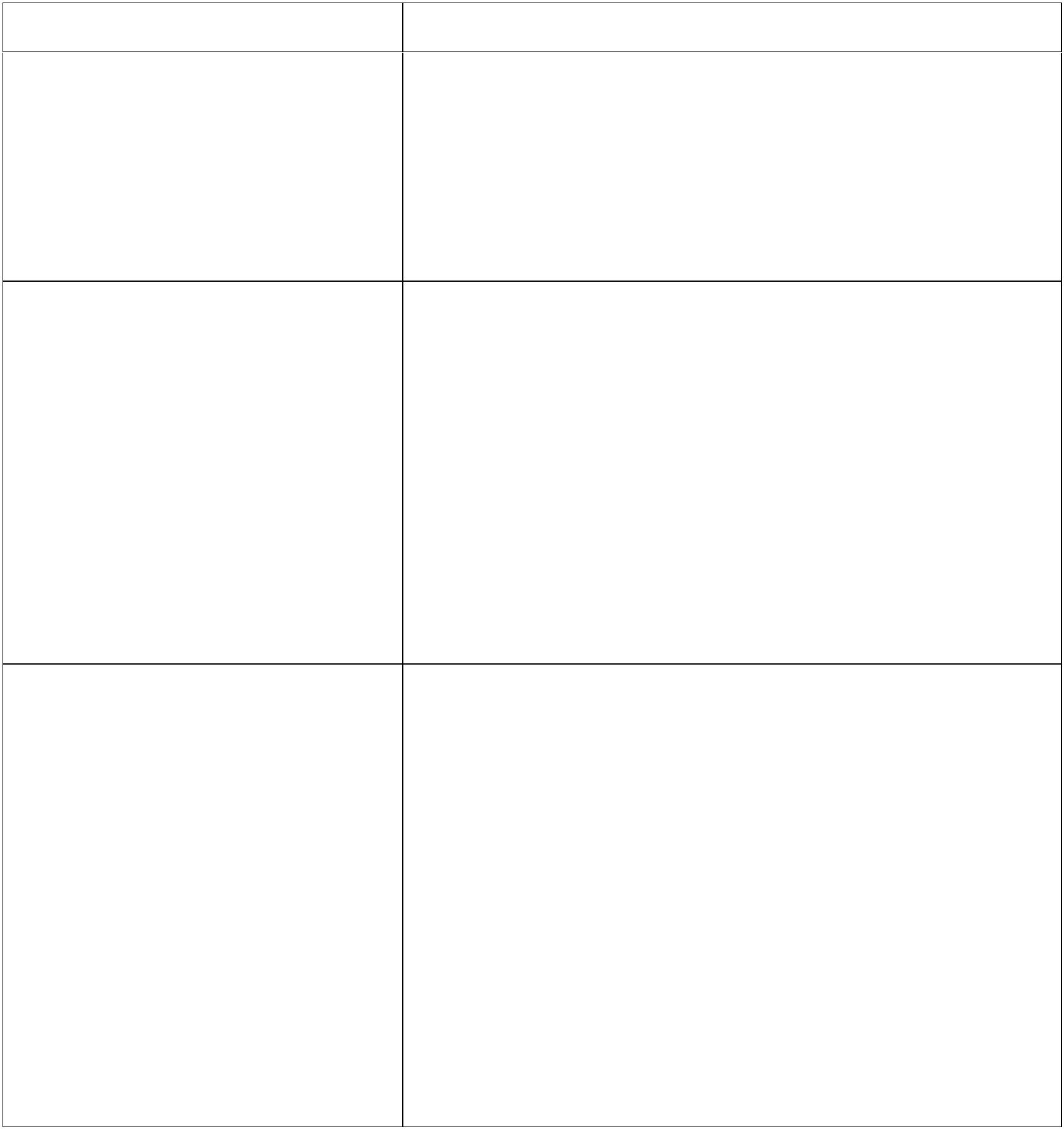 -----положение о Совете по питанию;положение о должностном контроле;положением об официальном сайте;положение о персональных данных работника;положением о внутренней системе оценки качества образования вобразовательной организации.1.4. Перечень лицензий на правоЛицензия на право осуществления образовательной деятельности отведения образовательной деятельности с 15.07.2016 г. № 2397; срок действия: бессрочноуказанием реквизитов.2. Право владения, использования материально-технической базыКритерии самообследованияРезультаты проведенного самообследования2.1. Реквизиты документов на правоНежилое здание (детский сад), назначение: нежилое, 2- этажноепользования зданием, помещениями,площадями.(подземных этажей-1)вкирпичном исполнении,сжелезобетонными перекрытиями здание, общая площадь 1635,8кв.м., адрес объекта: Республика Северная Осетия - Алания,Правобережный район, г. Беслан, ул. Бесланская ,30вид права: Оперативное управление.2.2. Сведения о наличии зданий иНежилое здание (детский сад), 2- этажное в кирпичном исполнении,общей площадью 1635,8 кв. м.помещений для организацииобразовательной деятельности(юридический адрес и фактическийадрес здания или помещения, ихназначение, площадь (кв.м.).Помещения:-групповые помещения – 4.2.3. Наличие заключений санитарно--Санитарно-эпидемиологическое заключение на медицинскуюдеятельность от 17.11.2014г. № 15.01.09.000М.000293.11.14-Санитарно-эпидемиологическое заключение на образовательнуюдеятельность от 16.08.2018г. № 15.01.09.000М.000298.08.18эпидемиологической службы игосударственной противопожарнойслужбы на имеющиеся в распоряженииобразовательного учреждения площади).2.4. Количество групповых, спален,Групповые помещения, не совмещенные со спальнями– 4Кабинет заведующей -1Методкабинет -1дополнительных помещений дляпроведения практических иликоррекционных занятий, компьютерныхклассов, студий, административных ислужебных помещений.Медицинский кабинет -1Изолятор – 1Пищеблок -1Прачечная – 1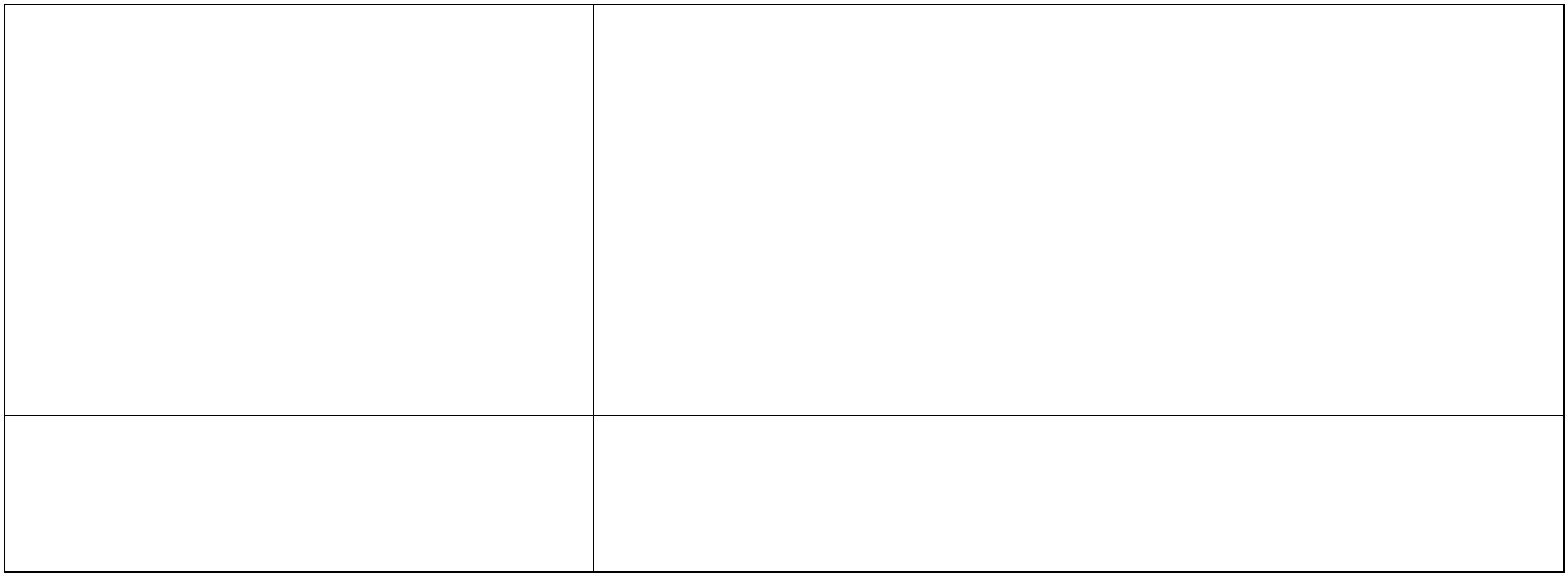 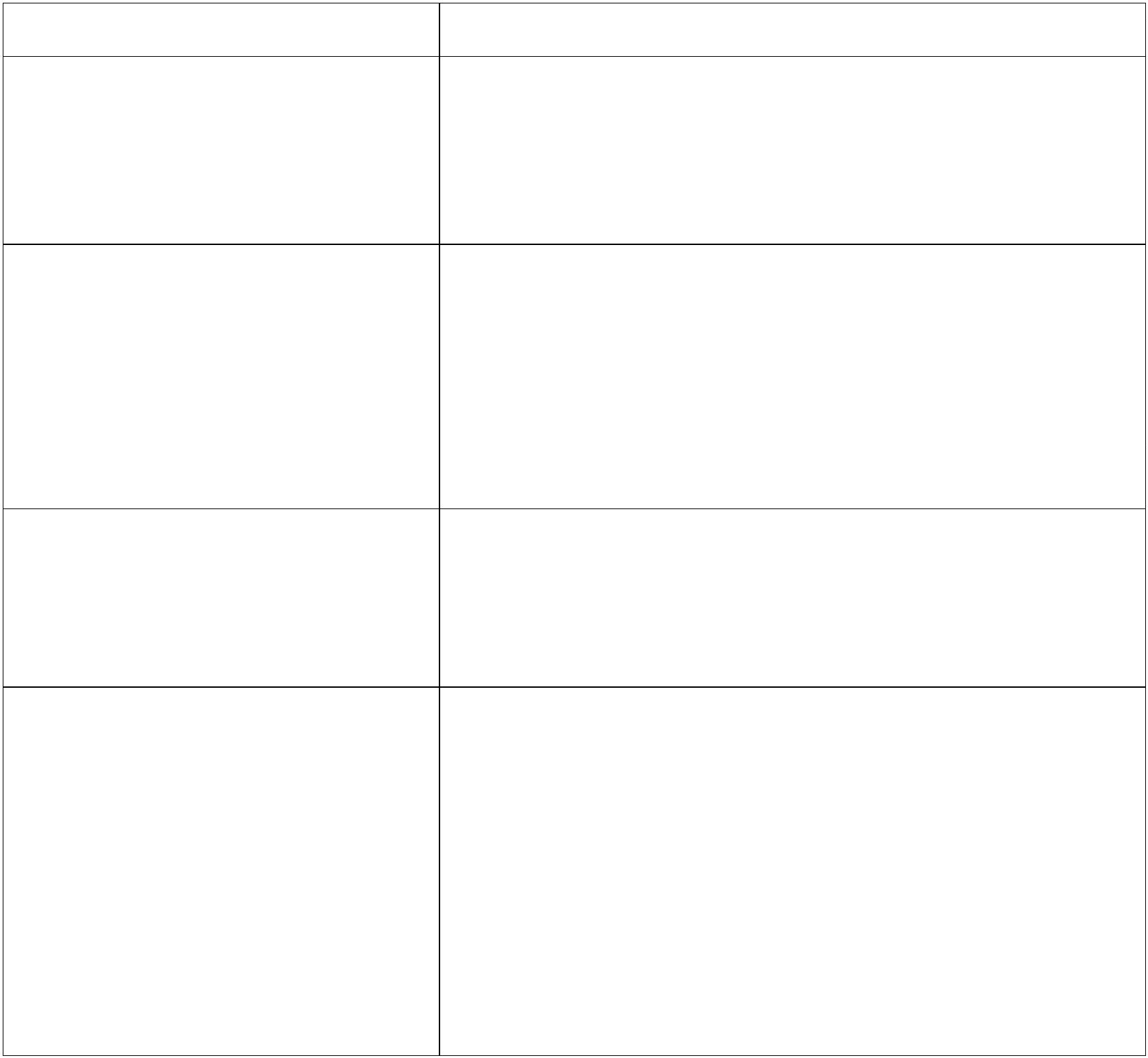 Музыкальный зал – 1Физкультурный зал – 1Кабинет психолога/логопеда – 1Кабинет осетинского языка – 1Кабинет главного бухгалтера – 1Кабинет заместителя заведующего по АХЧ – 12.5. Наличие современнойВ ДОУ имеется в наличии 5 персональных компьютера и 4информационно-технической базы(локальные сети, выход в Интернет,электронная почта, ТСО и другие,достаточность).принтера:Кабинет заведующей -1Методкабинет -2Кабинет главного бухгалтера – 1Подключения к Интернету - имеетсяЕ-mail: mkdou.7@yandex.ru2.6. Выдерживается ли лицензионныйВ соответствии с изменениями к СанПиН п.5: количество детей внорматив по площади на одноговоспитанника в соответствии стребованиями. Реальная площадь нагруппахдошкольнойорганизацииобщеразвивающейнаправленности определяется исходя из расчета площадигрупповой (игровой) в дошкольных группаходного воспитанника в образовательном ясли - не менее 2,5 м2 на одного ребенка;дошкольном учреждениис 3-х лет – 2.0 м2..Реальная площадь на одного воспитанника в дошкольномобразовательном учреждении составляет:№группыВозрастРасчетная Списочный Площадьмощность состав(Кол-водетей)1-я младшая2-33-42126262691515262045,639,339,645,62-я младшаясредняястаршая4-55-7Консультативный центр1,5-32.8. Сведения о помещениях,Прачечная, пищеблок, групповые помещения, кабинеты,музыкальный зал, коридоры.находящихся в состояния износа илитребующих капитального ремонта.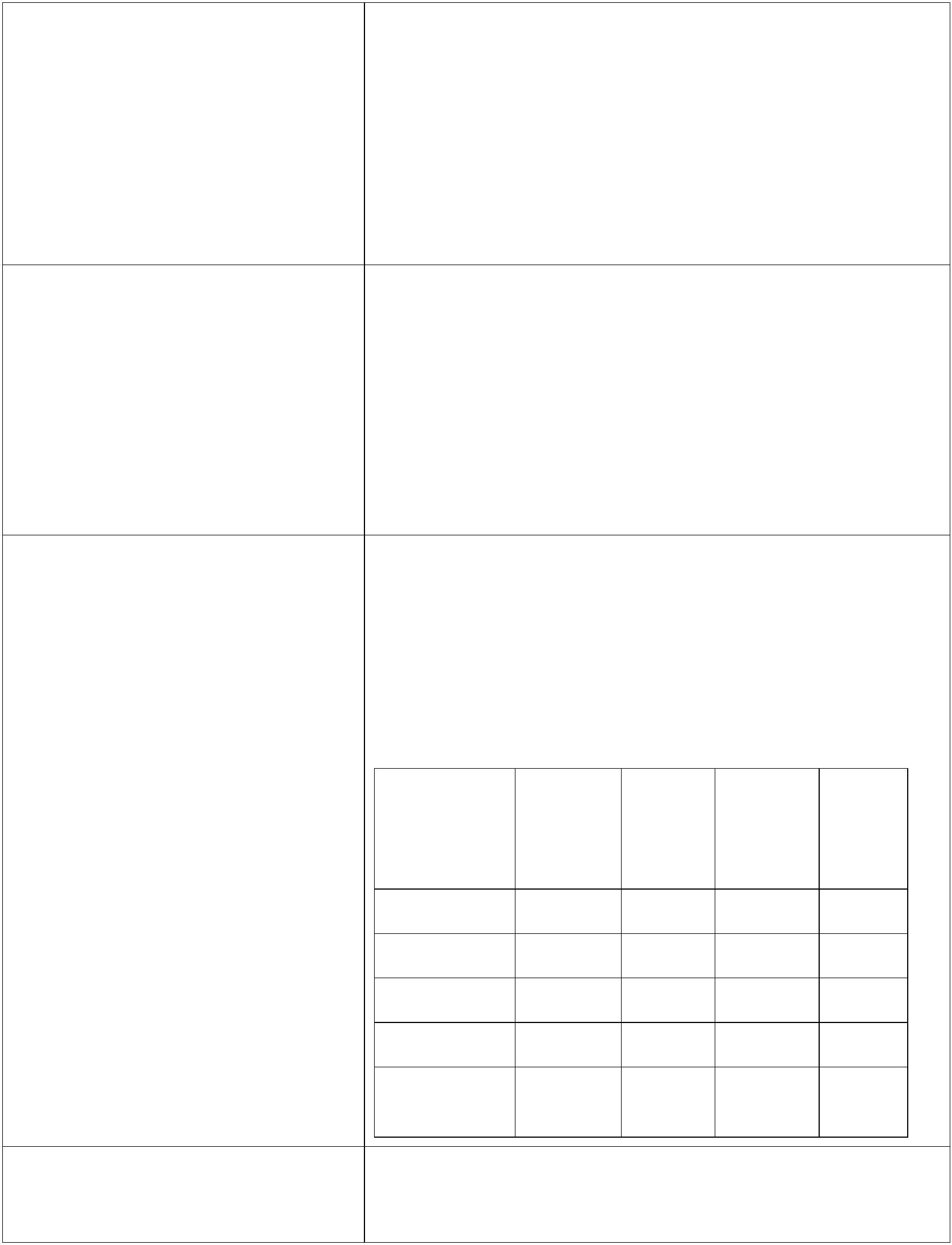 2.9. Динамика изменений материально-технического состояния образовательного учреждения за 3 последнихгода.3. Структура образовательного учреждения и система его управления.3.1. Распределение В аппарат управления дошкольного образовательного учреждения входят:административныхобязанностей впедагогическомколлективезаведующий дошкольным образовательным учреждением;зам.зав. по ВМР контрольно-аналитическую деятельность по мониторингу качестваобразования и здоровьесбережения детей;завхоз - ведет качественное обеспечение материально-технической базы в полномсоответствии с целями и задачами ДОУ;медицинский работник –организация деятельности по сохранению и укреплениюздоровья воспитанников (работник ГБУЗ «Правобережная ЦРКБ»)3.2. КаковыОсновными формами координации деятельности аппарата управления являются:основные формыкоординациидеятельностиаппаратаСовет Учреждения;Педагогический совет;Родительский комитет.управленияобразовательногоучреждения.3.3. КаковаСм.Приложение (таблица№1)организационнаяструктура системыуправления, гдепоказаны всесубъектыуправления.4. Контингент воспитанников дошкольного образовательного учреждения..1. Общая численность воспитанников 20230234752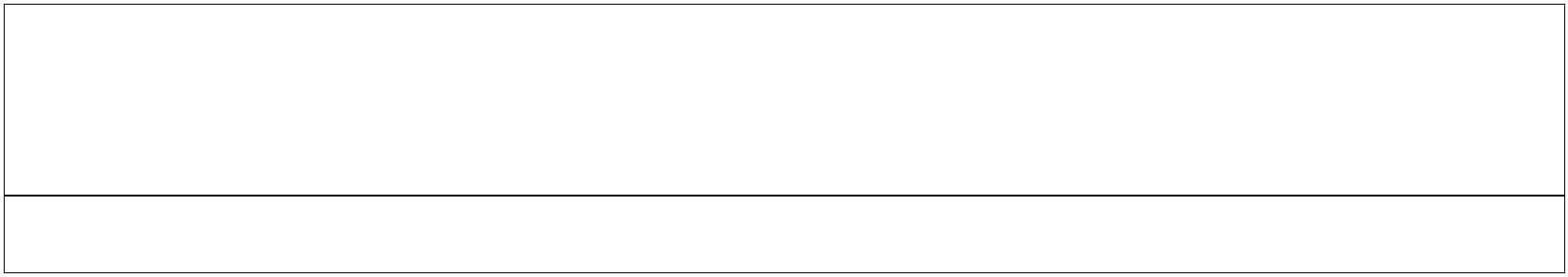 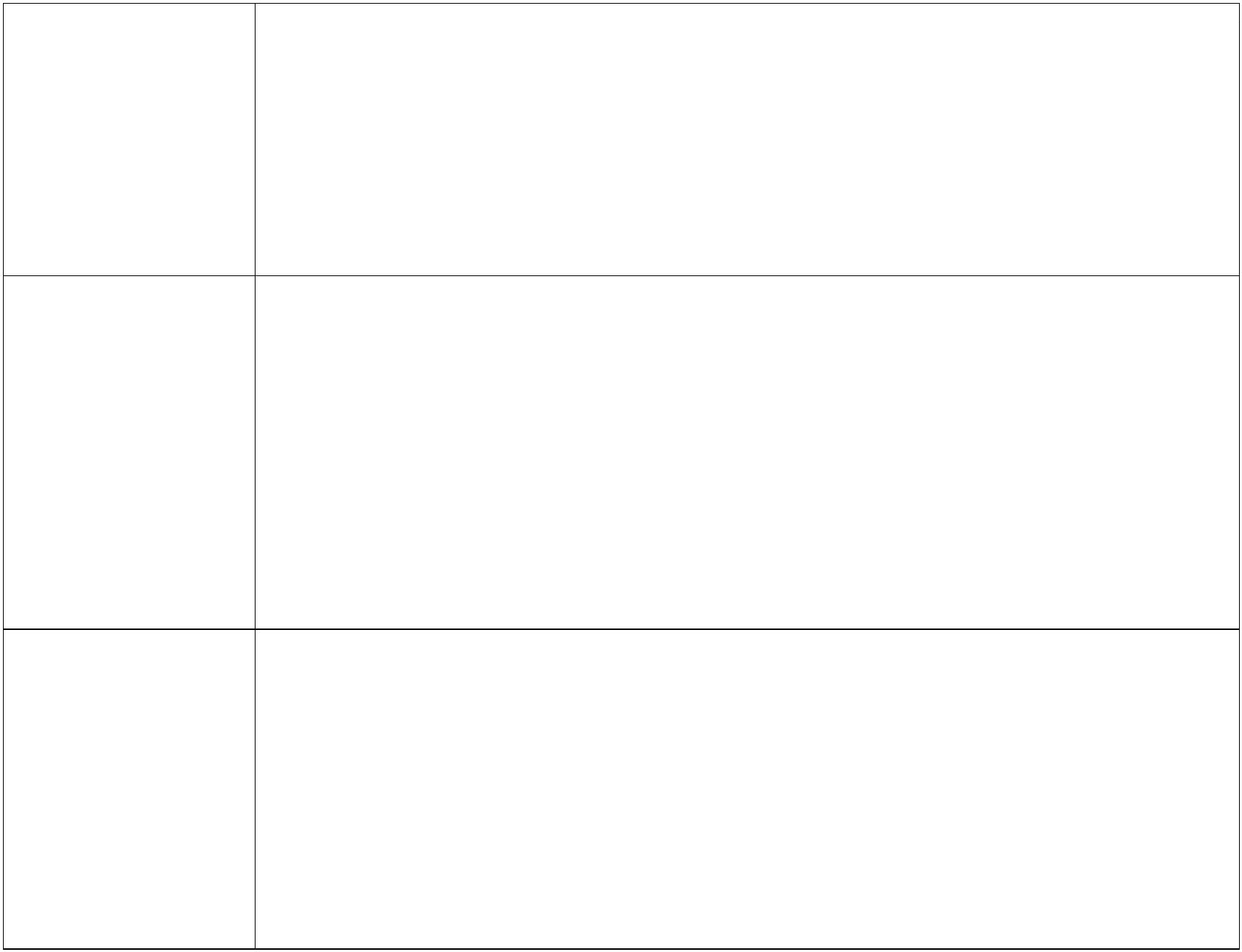 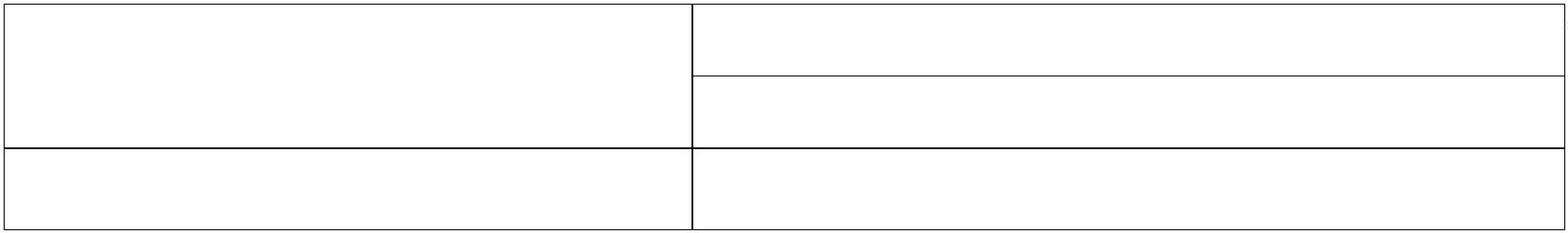 4.2. Наличие и комплектование групп согласно80%лицензионного норматива (процентпереукомплектованности).5. Результативность образовательной деятельности.5.1.УровеньОрганизация деятельности взрослых и детей по реализации и освоению Программыосуществляется в двух основных моделях организации образовательного процесса –совместной деятельности взрослого и детей и самостоятельной деятельности детей.реализацииосновнойРешение образовательных задач в рамках первой модели – совместной деятельностивзрослого и детей - осуществляется как в виде непосредственно образовательнойдеятельности (не сопряженной с одновременным выполнением педагогами функций поприсмотру и уходу за детьми), так и в виде образовательной деятельности,осуществляемой в ходе режимных моментов (решение образовательных задачсопряжено с одновременным выполнением функций по присмотру и уходу за детьми –утренним приемом детей, прогулкой, подготовкой ко сну, организацией питания и др.).общеобразова-тельнойпрограммыНепосредственно образовательная деятельность реализуется через организациюразличных видов детской деятельности (игровой, двигательной, познавательно-исследовательской, коммуникативной, продуктивной, музыкально-художественной,трудовой, а также чтения художественной литературы) или их интеграцию сиспользованием разнообразных форм и методов работы, выбор которых осуществляетсяпедагогами самостоятельно в зависимости от контингента детей, уровня освоенияПрограммы и решения конкретных образовательных задач.Реализацию образовательной программы по всем образовательным областямосуществляется на оптимальном уровне, о чем свидетельствуют аналитические справкивоспитателей, специалистов и педагога-психолога.Педагогическая деятельность, анализ характера овладения программным материаломпоказали высокий уровень овладения детьми основными способами решенияразвивающих задач, знаниями и умениями необходимыми детям при прохожденииматериала по каждому разделу.Сохранить осетинский язык можно лишь в том случае, если повыситьэффективность процесса обучения во всех образовательных учреждениях республики,начиная с детского сада и заканчивая вузовским образованием. В центре учебногопроцесса находится личность ребенка.5.2.РегиональныйкомпонентСоставляя перспективные и календарные планы, учителя осетинского языкаопирались на содержание обучения и формы организации учебного материала,применяли в своей работе личностно-ориентированный подход, т.е. учитываливозрастные, психологические и интеллектуальные особенности детей.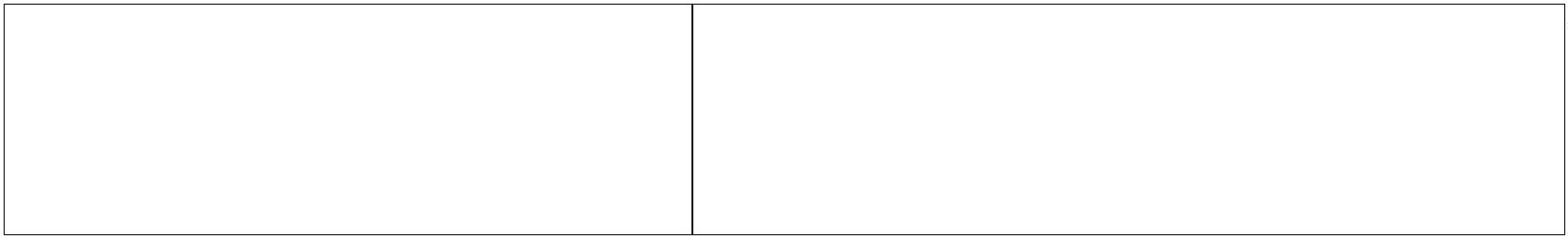 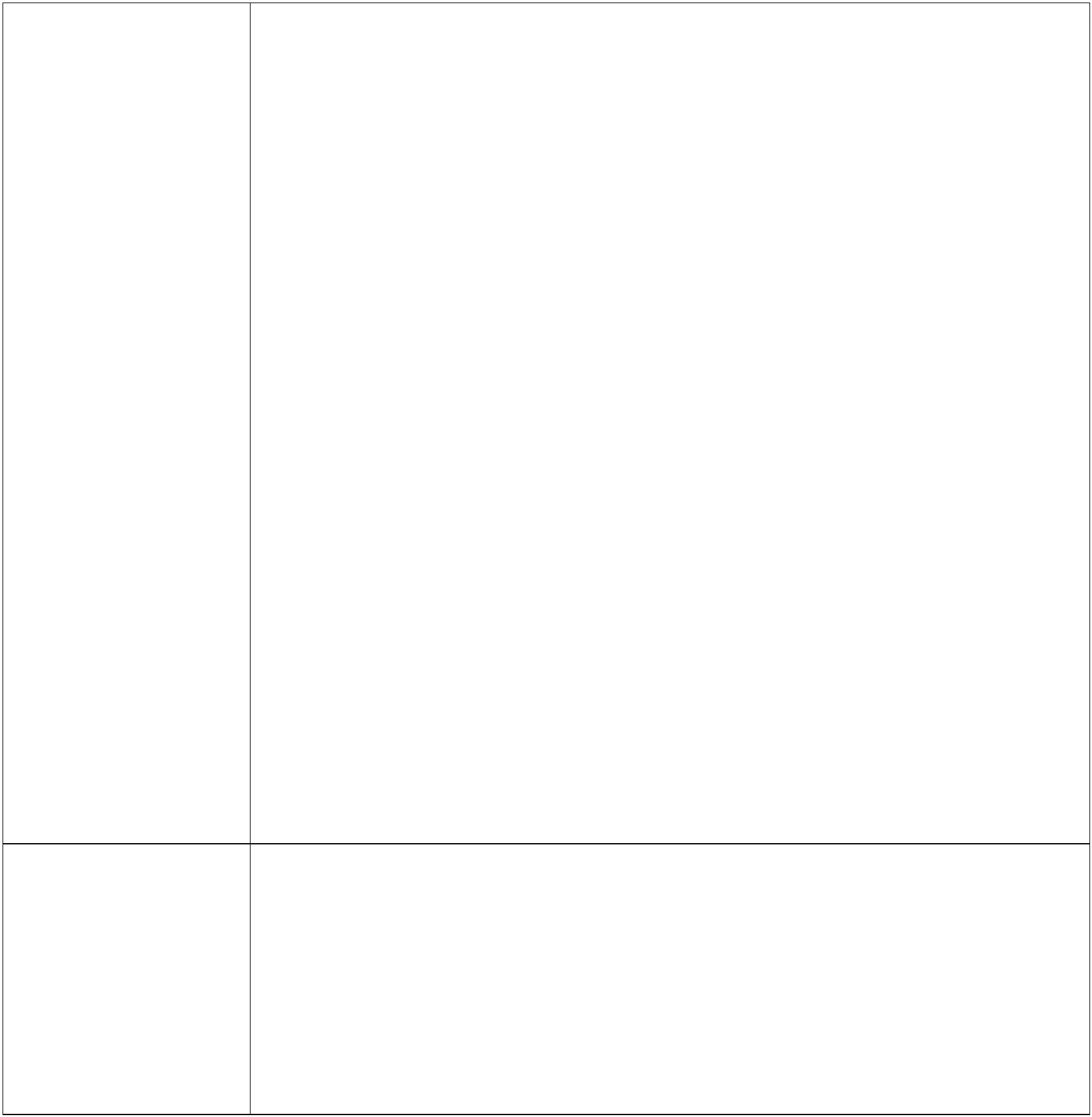 Процесс обучения осетинскому языку был направлен на развитие языкового иречевого творчества, познавательной активности каждого ребенка.Знания, которые дети получают на занятиях по обучению родному языку,закрепляются воспитателями в течение дня.Созданный в детском саду музей дает возможность детям повседневносоприкасаться с национальным компонентом. Проделанная за прошедшийучебный год работа позволила повысить уровень знания по ознакомлению сродным краем, языком, бытом и традициями осетинского народа.Проблемы:-Недостаточно демонстрационного и дидактического материала по национальномукомпоненту.-Нет тесного контакта с родителями в решении вопроса по обучению родному языку(дома дети не говорят по – осетински).5.3. ВзаимодействиеЦДТТМКОУ СОШ № 5 ;ГБУЗ «Правобережная ЦРКБ»);дошкольногообразовательногоучреждения с другимиорганизациямиСо всеми партнёрами заключены договора о сотрудничестве и утвержденысовместные планы работы(научными, учебно-методическими,медицинскими,органами местногоуправления и т.д.).5.4. РезультативностьВоспитанники :участия в конкурсах,соревнованиях, смотрахи т.п. Подрезультативностьюучастия в конкурсах,соревнованиях, смотрахи т.п. понимаетсяналичие участников ипризеров смотров,конкурсов,Маргиева София место районный конкурс «МæИрыстон»Международный конкурс «Красота души Кавказа» :В номинации «Что хранит Кавказ» - Маргиева София-Диплом лауреата I степени вВ номинации литературно-музыкальная композиция–дети старшей группы-диплом лауреатаII степениМеждународная игра-конкурсАстра-природоведение для всех» по рекомендации«СОРИПКРО:Сланова Лиза-диплом победителяКарсановАлихан-диплом победителяДудаев Влад-диплом победителяКонкурс Арт Олимп 2023соревнованияразличного уровня(окружного,городского,федерального,международного) за 3последних учебныхгода.в дисциплине «Национальное наследие.Художественное слово на родном языке»в номинации «Беби.Соло. Дебют»:Маргиева София- диплом лауреатаI степениРайонный экологический фотоконкурс«Я за чистую планету»: 1 место –Торчинова Алана,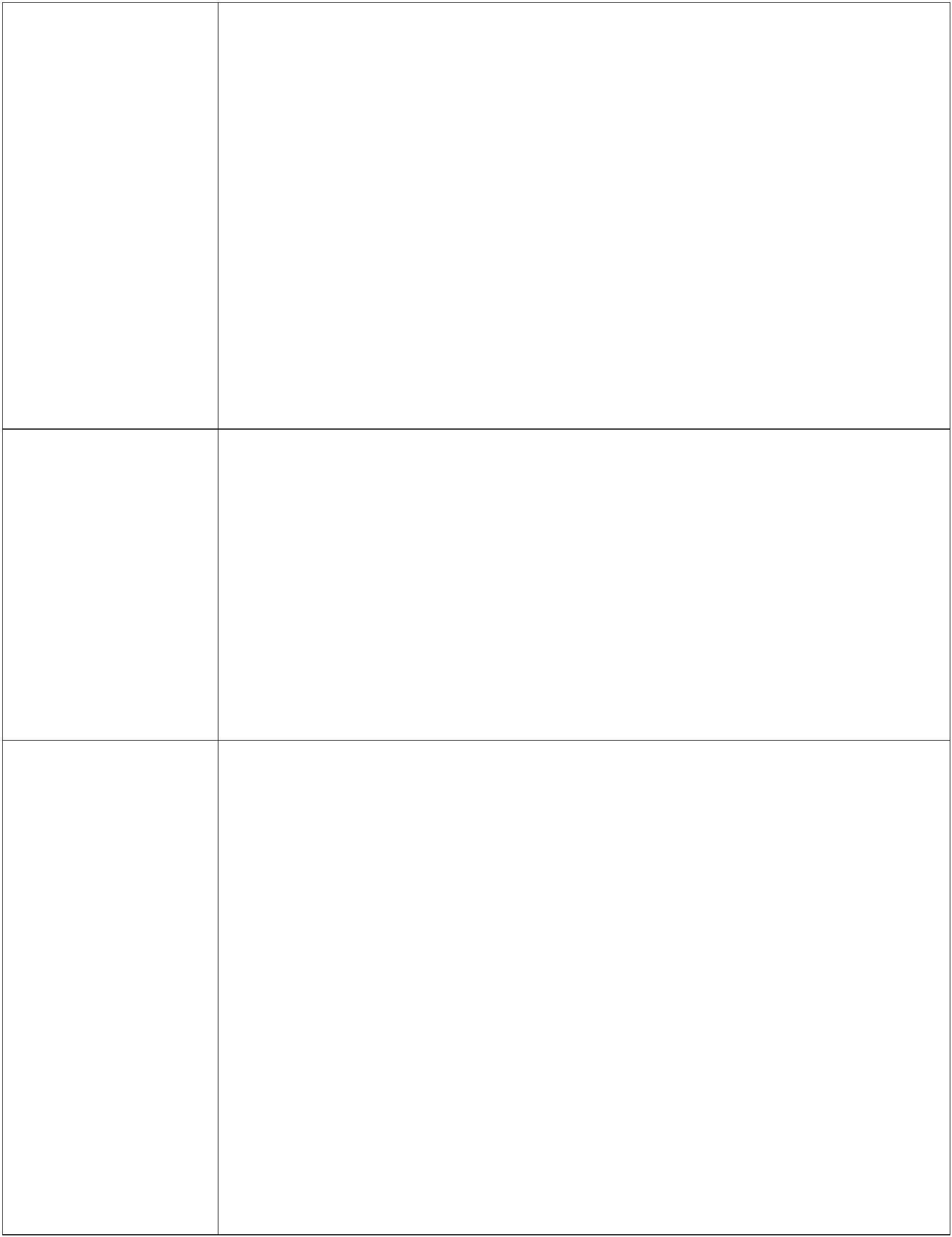 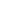 2место- Гусалова Алана, 3 место –Кайтуков Сармат.Педагоги :Районный конкурс творческих работ«Новогодняя открытка» в номинации«Декоративно-прикладное искусство»:Алибутаева З.Б. –Диплом 1 степени,Зангиева А.Б.=Диплом 1 степени.Кайтукова В.Г.- Диплом 1 степени.Муниципальный этап Всероссийскогоконкурса «Воспитатель года России» вРеспублике Северная Осетия-Алания:Шишкина Л.В.-Диплом 2 степени.Региональный этап Всероссийского конкурса«Воспитатель года России» в РеспубликеСеверная Осетия-Алания:Шишкина Л.В.-Диплом призера.Открытый региональный чемпионат«Молодые профессионалы», компетенция-дошкольноевоспитание: Алибутаева З.Б.-Диплом участника.6. Содержание образовательной деятельности.Используемые основныеобщеобразовательныепрограммы дошкольногообразованияПедагогический коллектив детского сада работает по Федеральной образовательной  программеПрограмма обеспечивае развитие личности ,мотивации и способностей детей вразличных видах деятельности по следующим направлениям развития иобразования детей:-социально-коммуникативное развитие;познавательное развитие;речевое развитие:художественно-эстетическое развитие;физическое развитие;ОУ используются----Видополнительные программыитехнологии,обеспечивающие максимальное развитие психологических возможностей иличностного потенциала воспитанников:Адаптация к детскому саду ребенкаЛыкова И.А., Файзуллаева Е.Д./ ОООраннего возраста. Соответствует ФГОС Издательский Дом "Цветной мир", МоскваДО2018Адаптационные игры для детейраннего возраста. Соответстует ФГОСДО. (80 стр)Кривенко Е.Е. ./ ООО Издательский Дом"Цветной мир", Москва 2018Арт-методики для развития малышей. Лыкова И.А., Александрова Е.Ю.,Соответстует ФГОС ДО Воробьева И.Н., Кривенко Е.Е.,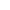 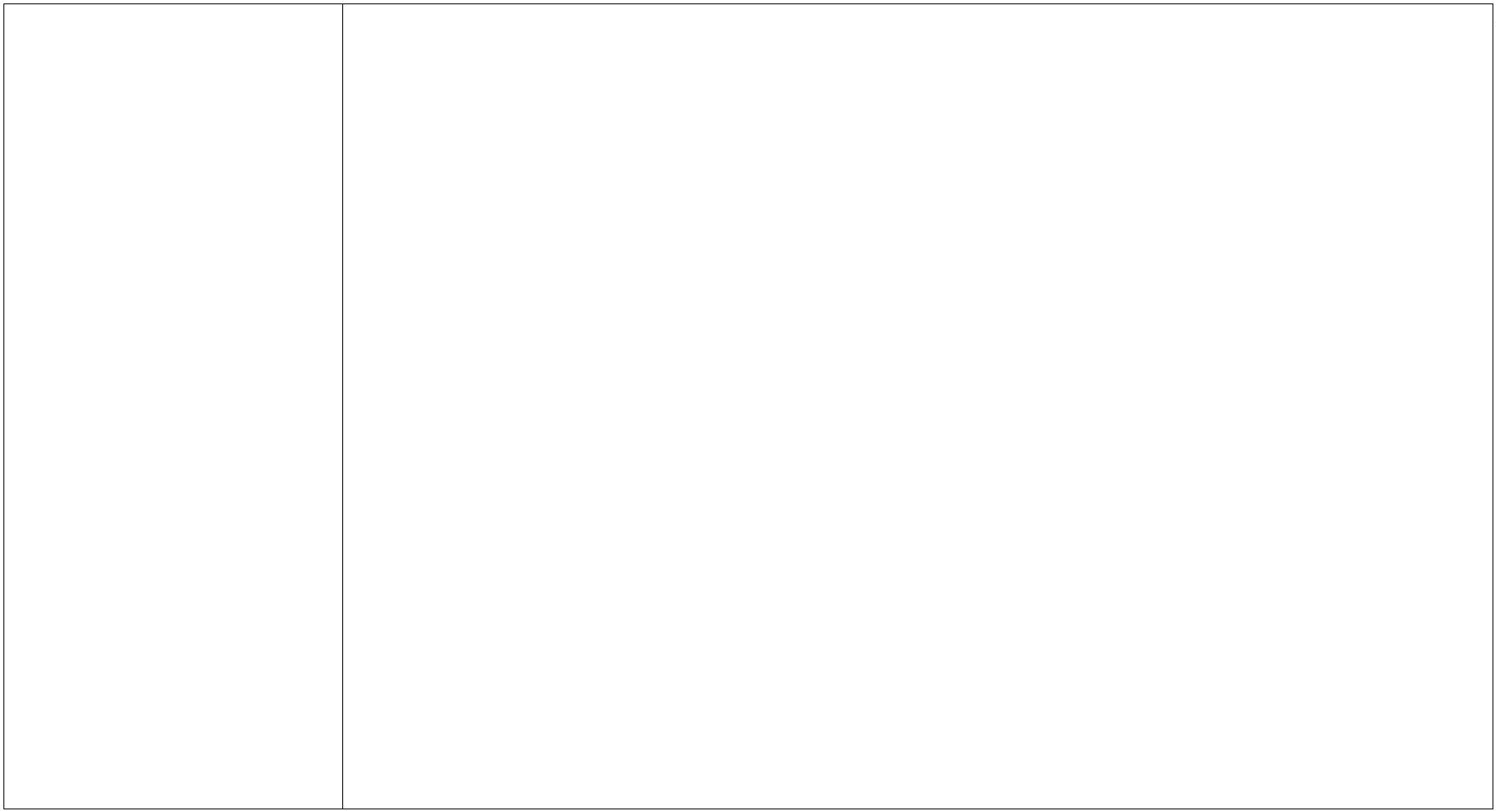 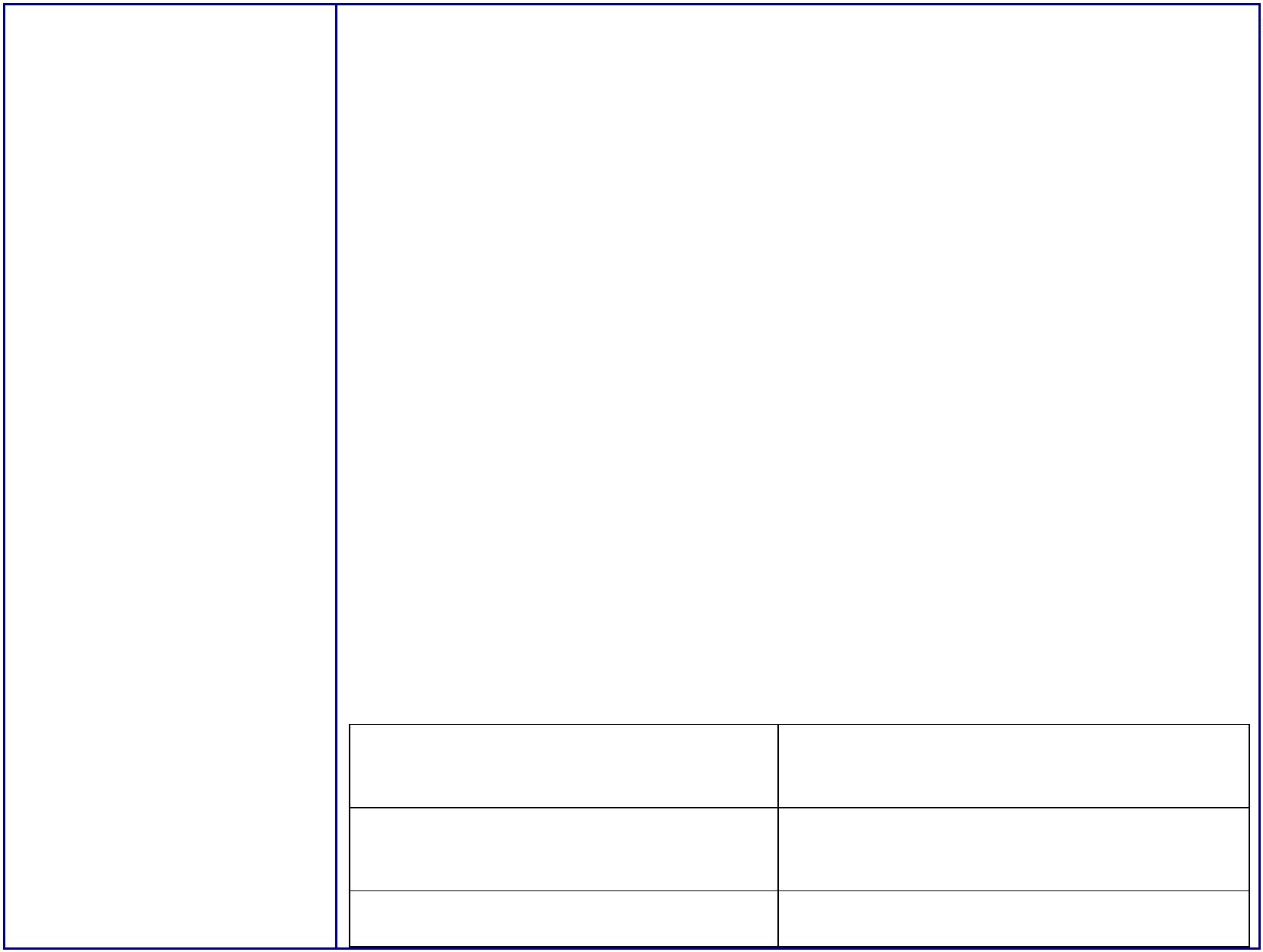 Лаврентьева И.А., Локтионова Е.В.,Лыкова И.А., Мартынова А.И., МикляеваН.В., Синицина И.А., Скворцова Т.П.,Суздальцева Л.В., Теплова А.Б.,Файзуллаева Е.Д., Фицнер Т.Д., Швецова./ООО Издательский Дом "Цветной мир",Москва 2018Дидактические игры для воспитанияКасаткина Е.И. ./ ООО Издательский Домдетей раннего возроста. Соответствует "Цветной мир", Москва 2018ФГОС ДОСистема обучения плаванию детейдошкольного возрастаА.АЧеменеваН.В.ЗарецкаяТанцы для детей среднегодошкольного возраста : пособие дляпрактических работ ДОУИзобразительная деятельность вдетском саду третия год жизни.Соответствует ФГОС ДОЛыкова И.А./ ООО Издательский Дом"Цветной мир", Москва 2018Взаимодействие педагога с родителями Файзуллаева Е.Д. ./ ООО Издательскийдетей раннего возраста. СоответствуетФГОС ДОДом "Цветной мир", Москва 2018Первые игры и игрушки игровая средаот рождениядо трех лет. СоответстуетФГОС ДОКазунина И.И., Лыкова И.А., ШипуноваВ.А. ./ ООО Издательский Дом "Цветноймир", Москва 2018Познание окружающего мира в раннем Протасова Е.Ю., Родина Н.М. ./ ОООдетстве. Соответствует ФГОС ДО.Издательский Дом "Цветной мир", Москва2018Портрет педагога раннего детства:особенности профессии.СоответстуетФГОС ДОМайерА.А.,МикляеваН.В.КирилловаЛ.И.Кривенко Е.Е./ ООО Издательский Дом "Цветноймир", Москва 2018Речевое развитие детей третьего годажизни. Соответствует ФГОС ДОЭкологическое воспитание детейУшакова О.С. ./ ООО Издательский Дом"Цветной мир", Москва 2018Николаева С.Н. ./ ООО Издательский Домтретий год жизни.Соответствует ФГОС "Цветной мир", Москва 2018ДО. (80стр)Физиология ребенка. Особенностиразвития. Третий год жизни.Соответствует ФГОС ДО.Парциальная программа «Юныйэколог»3-7 летФатхи О.Г., Сундукова А.Х. ./ ОООИздательский Дом "Цветной мир", Москва2018С.Н. Николаева /Издательство Мозаика-синтез/ Москва 2016 г.Воспитание и развитие детей раннеговозрастаВ.В. Гербова, Р.Г. Казакова, И.М.Кононова, Г.М. Лямина, С.Н. Теплюк, Н.В.Фок.-М. Просвещение.1981 г.Е.И. Радина, М.И. Попова/ М.Просвещение.1972Дидактические игры и занятия сдетьми раннего возрастаЗанятия по сенсорному воспитанию сдетьми раннего возрастаПилюгина Э.Г./ М. Просвещение.1983 г.Иронныхасыразтылкуыст 3-4, 4-5 аз, 5- ДзадзаеваР.М.6 аз )Обучение осетинскому языку какЦакулова А.М.второму(3-4 аз)Дзадзаева Р.М.ИронӕвзаджычиныгрӕвдауӕндӕттӕнАлфамбыладунеимӕзонгӕкӕнын (5-6аз)ТокатыДзерассаТезиаты МаргаритаМатематикӕйыхуымӕтӕгӕмбарынадтырайраст (5-6 аз)ЮНЕСКО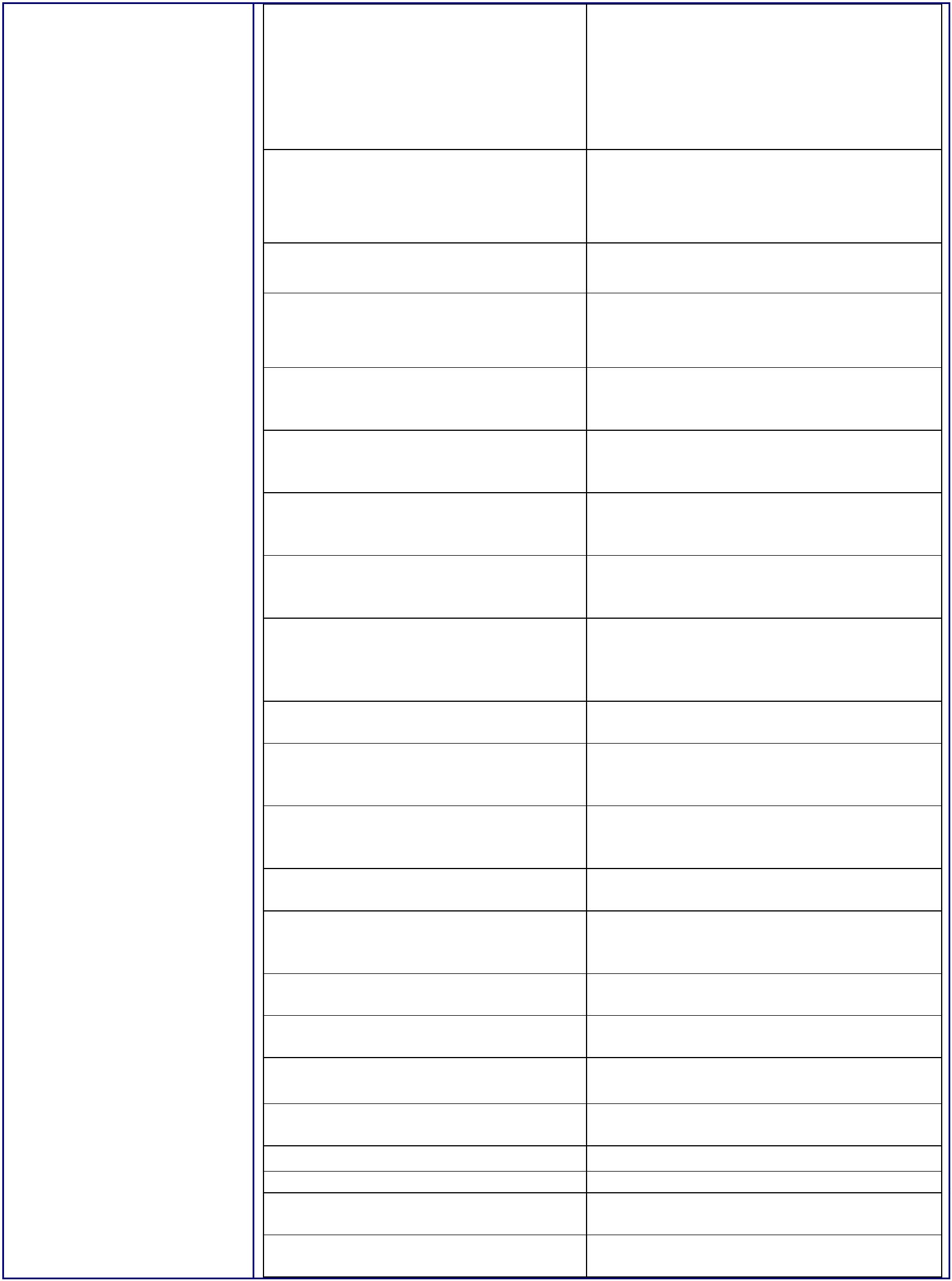 Нывкӕнынмӕарӕхстдзинадыразтылку Осокина Н.Г.ыст (5-6 аз)ИронӕвзагахуыргӕнӕнчиныгрӕвдауӕндӕттӕнДжимиты КлараНӕалыварсдуненывтыхуызыИронлитературӕсывӕллӕттӕнПрограмма по осетинскому языку каквторому для дошкольныхАлдататы ВикторУалыты Т.Джимиты Клараобразовательных учрежденийМетодические рекомендации длявоспитателей по приобщению ктрадиционной культуре осетин иобучению осетинскому языку детейДОУКалагова Ф.Х.Принцип составлениярежима дня, учебногоплана, расписанияорганизациинепосредственнойобразовательнойВоспитательно – образовательный процесс строится на основе режима дня,утвержденного заведующим, который устанавливает распорядок бодрствованияи сна, приема пищи, гигиенических и оздоровительных процедур, организациюнепосредственно образовательной деятельности, прогулок и самостоятельнойдеятельности воспитанников.Учебный план разработан в соответствии с ФГОС. В план включены пятьдеятельности инаправлений,обеспечивающиепознавательно,речевое,социально-соблюдение предельнодопустимой учебнойнагрузки воспитанниковкоммуникативное, художественно-эстетическое и физическое развитие детей.Реализация плана предполагает учет принципа интеграцииобразовательных областей в соответствии с возрастными возможностями иособенностями воспитанников, спецификой и возможностями образовательныхобластей.Основной формой работы в возрастных группах является занимательнаядеятельность: дидактические игры, игровые ситуации, экспериментирование,проектная деятельность, беседы и др. Продолжительность учебного года ссентября по май.Структура учебного года:Всего недель- 42 (с сентября по июль);--количество учебных недель- 36 (с сентября по май);количество каникулярных недель- 24.Нормы и требования к нагрузке детей, а также планирование учебнойнагрузки в течение недели определены Санитарно-эпидемиологическимитребованиями к устройству, содержанию и организации режима работы вдошкольных организациях (СанПиН 2.4.1. 2731-10).В группе младшего возраста (2-3года) непосредственно образовательнаядеятельность (НОД) осуществляется в первую и во вторую половину дня (по 8-10мин.).Объем недельной образовательной нагрузки составляет в группе раннеговозраста (2-3года) – 1час 40минут. Во второй младшей группе (3-4года) - 2 часа30 минут, продолжительность НОД – 15минут. В средней группе (4-5лет) - 3 часа20 минут, продолжительность НОД – 20минут. В группе для детей старшего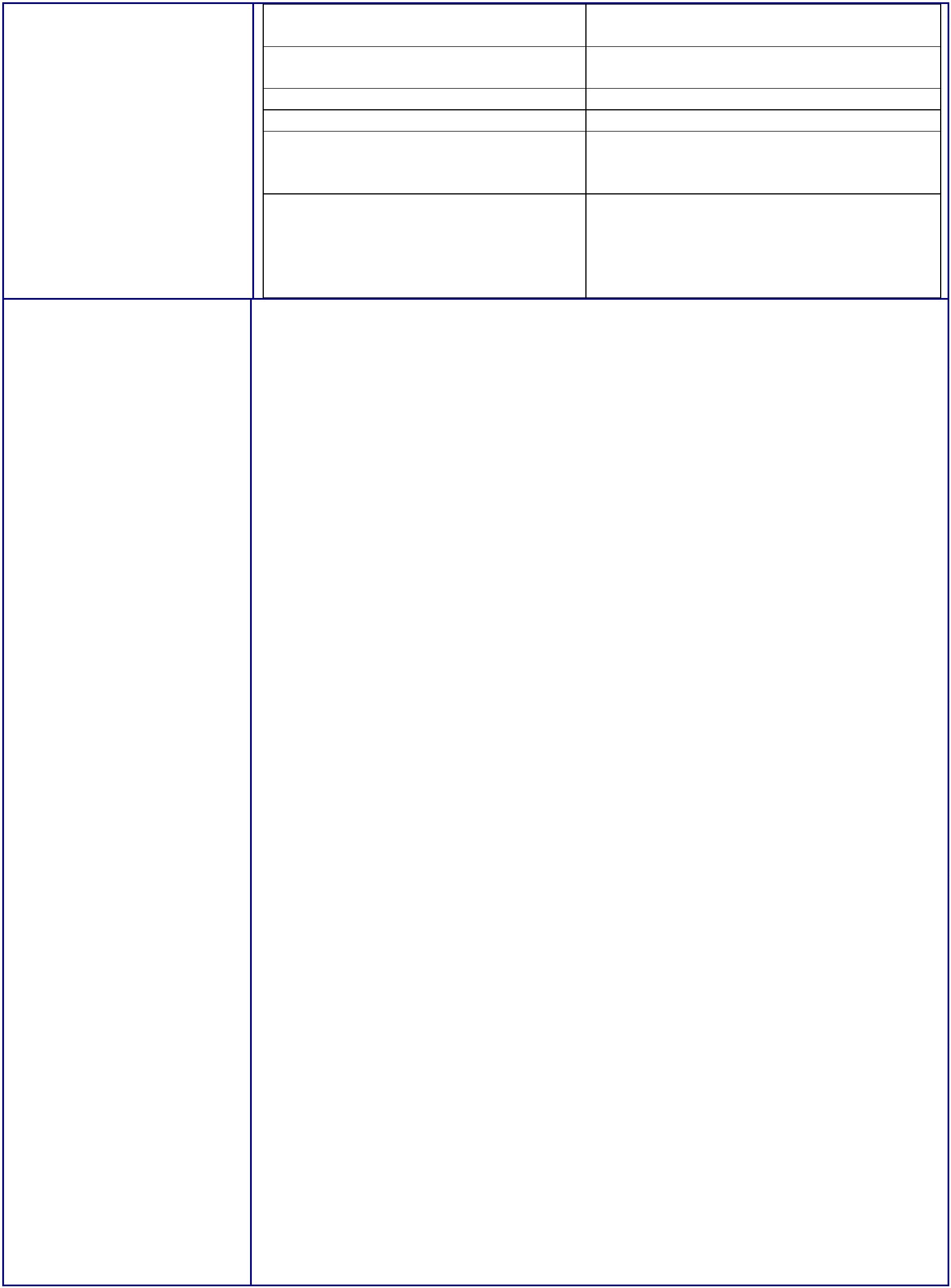 дошкольного возраста (5-7лет) - 8 часов 30мин., продолжительность НОД –0минут. В середине времени, отведенного на непрерывную образовательную3деятельность, проводят физкультминутку. Перерывы между периодами НОДпроводятся не менее 10 минут. НОД, требующая повышенной познавательнойактивности и умственного напряжения детей, проводятся в первую половину дняи в дни наиболее высокой работоспособности детей (вторник, среда).Используемые типовыепрограммы,инновационныепрограммы ипедагогическиетехнологииТиповые программы:-основная общеобразовательная программа «От рождения до школы» подредакцией М.А.Васильевой,Н.Е.Вераксы,Т.С.КомароваПедагогические технологии:проектный метод;проблемный метод обучения;игровой метод обучения;интегрированный подход;информационно-коммуникационные технологии.С целью создания условий для развития и поддержки одарённых детей вФормы и методы работы содаренными детьмидошкольноминдивидуализации, районная программа «Одаренные дети», Муниципальнаяпрограмма по сохранению и укреплению здоровья обучающихсяобразовательномучрежденииприменяетсяметодивоспитанников муниципальных образовательных учреждений Правобережногорайона.Результатом работы с одаренными детьми является ежегодное участие вконкурсах внутри сада, муниципальных, всероссийских.Обеспеченность учебно-методической ихудожественнойлитературойОбеспеченность учебно-методическойсоставляет 75 %.ихудожественной литературой7. Методическая и научно-исследовательская деятельность.Полнота реализациипланов и программметодической иисследовательскойдеятельностиМетодическая работа – часть системы непрерывного образования,ориентированная на освоение педагогами содержания основнойобщеобразовательной программы дошкольного образования; достижений наукии передового педагогического опыта, методов воспитания и образования детей,обеспечивающих реализацию основной общеобразовательной программыдошкольного образования; повышение уровня готовности педагоговкорганизации и ведению образовательного процесса в современных социальныхи экономических условиях; содействующая развитию у них рефлексивногопедагогического мышления, включению педагогов в режим инновационнойдеятельности с учетом психологических и возрастных особенностей детей.Целью методической работы в ДОУ является:••Повышение качества воспитательно-образовательного процессасоответствии с современными тенденциями;Развитие творческой индивидуальности, профессионального мастерствапедагогов.в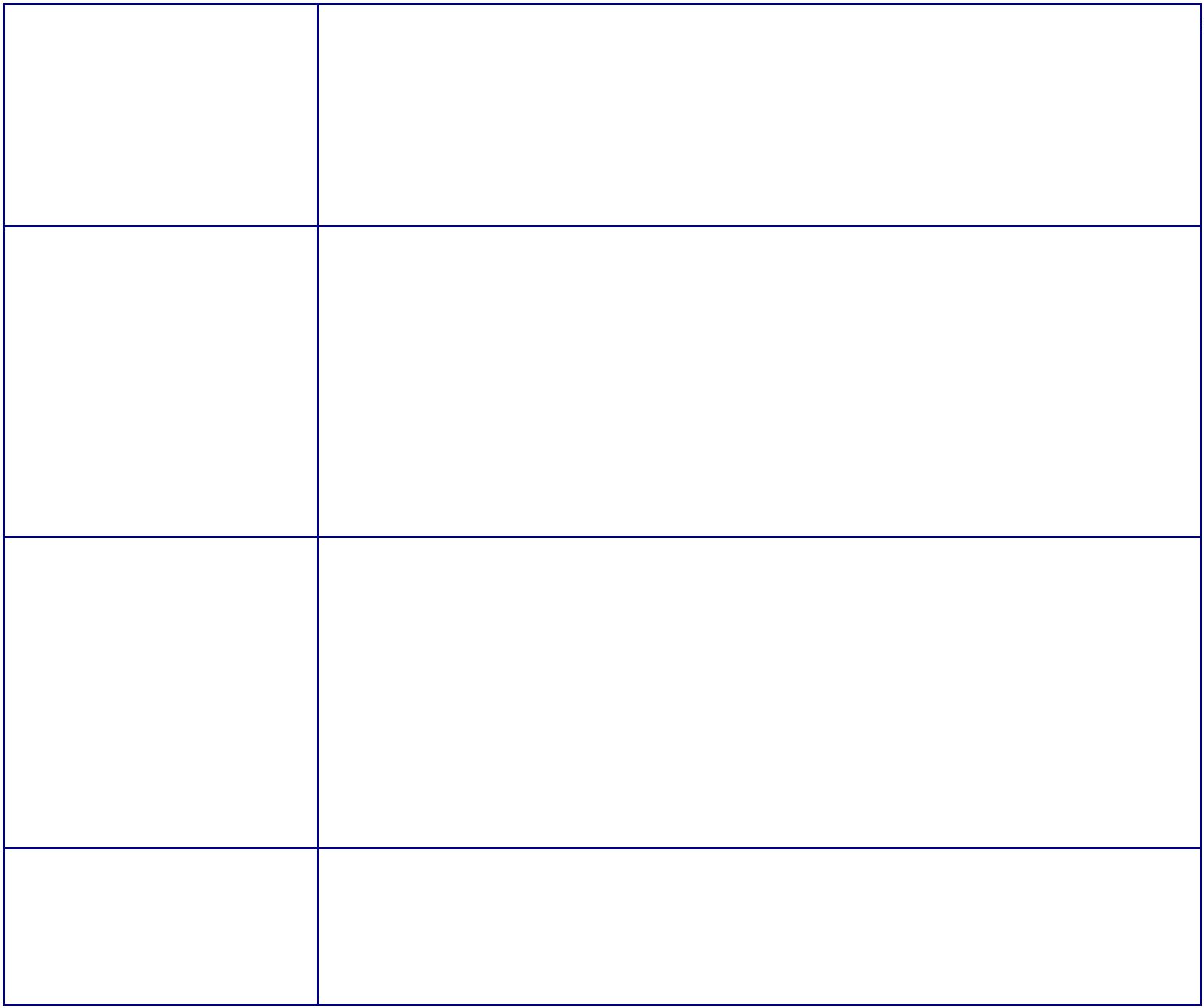 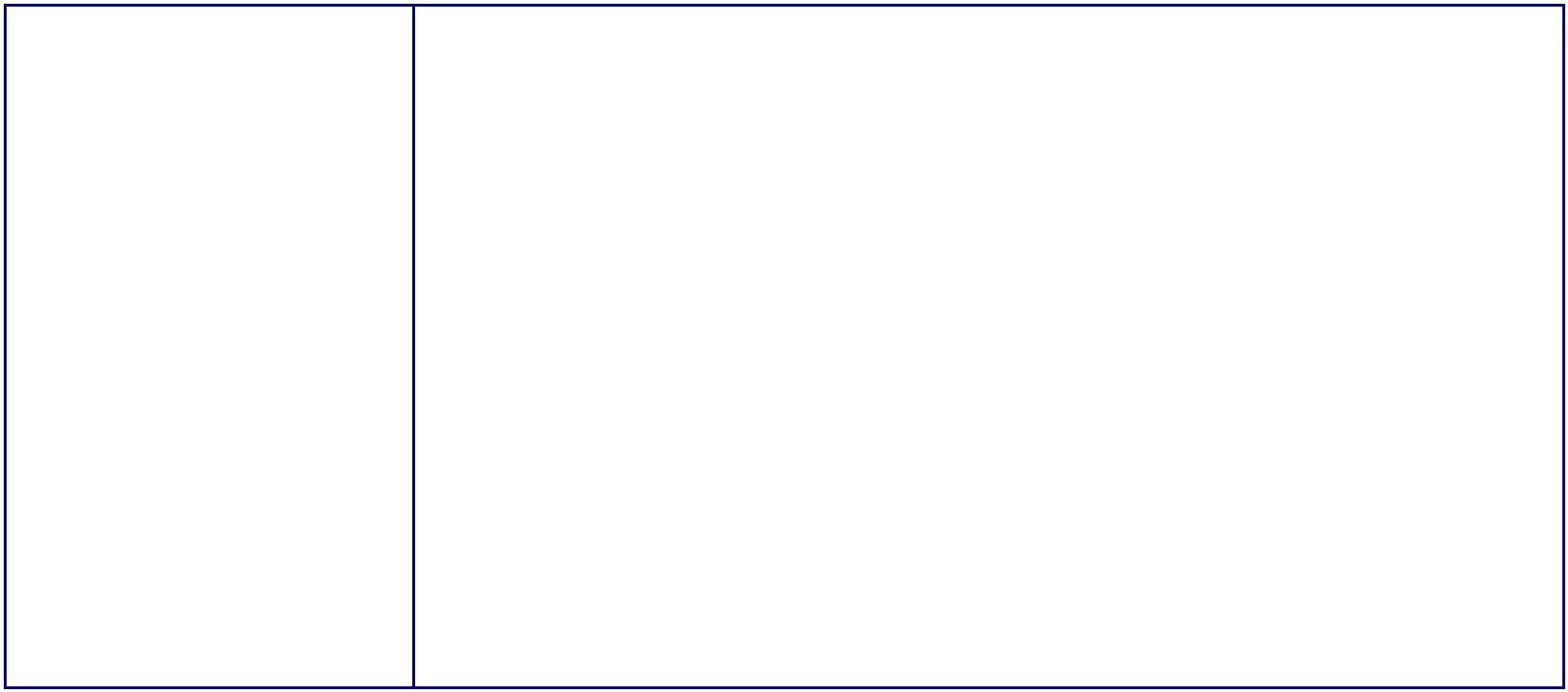 Функциональная деятельность методической службы выстроена по четыремосновным направлениям:••••Аналитическая деятельность,Информационная деятельность,Организационно-методическая деятельность,Консультационная деятельность.Задачи методической работы:123. Диагностика состояния методического обеспечениявоспитательно-образовательного процесса в ДОУ.. Повышение уровня воспитательно-образовательной работыконкретных результатов (качество образования).. Повышение профессиональной ориентированности педагоговновейших технологиях, лично-ориентированныхикачестваиеевииндивидуализированных подходах, необходимых для качественнойорганизации педагогического процесса в дошкольном учреждении.. Развитие у педагогов потребности в профессиональном росте, втворческой самореализации путем включения каждого педагога висследовательскую деятельность.456. Обобщение и распространение результативности педагогического опыта.. Обеспечение взаимодействия ДОУссемьейисоциумом дляполноценного развития дошкольников.Все формы методической работы в ДОУ направлены на выполнение задач,предъявляемых ФГОС, сформулированных в Уставе, ООП и годовом плане.Обязательными в системе методической работы с кадрами в ДОУ являются:------семинары,семинары-практикумы,мастер-классы,педсоветы,педагогические тренинги,практические занятия, направленные на решение наиболее актуальныхпроблем воспитания и обучения детей дошкольного возраста, конкурсы,просмотры открытых занятий и др.-Приоритет отдается активным методам работы (решению проблемных ситуаций,деловым играм, курсам по повышению квалификации), которые способствуютнаибольшему развитию педагогов, повышают их мотивацию и активность всовершенствовании педагогической культуры.Важным фактором повышения профессионального уровня педагоговявляется самообразование. Модернизация системы образования, предоставлениеправа выбора вариативных программ и методов воспитания и обучения,разработка авторских программ и методик – хороший стимул для организацииэтой работы. Направление и содержание самообразования определяется самимвоспитателем в соответствии с его потребностями и интересами. Результатыработы по самообразованию – источник пополнения методического кабинета.Это и конспекты занятий, планы разнообразных видов деятельности,дидактические игры. Немаловажную роль в самообразовании педагогов играютрайонные методические объединения.Участие педагоговдошкольногоСовременное общество, колоссальные темпы его развития, информационныетехнологии настоятельно предъявляют с каждым днем все более высокиетребования к человеку. Всестороннее развитие детей на современном этапе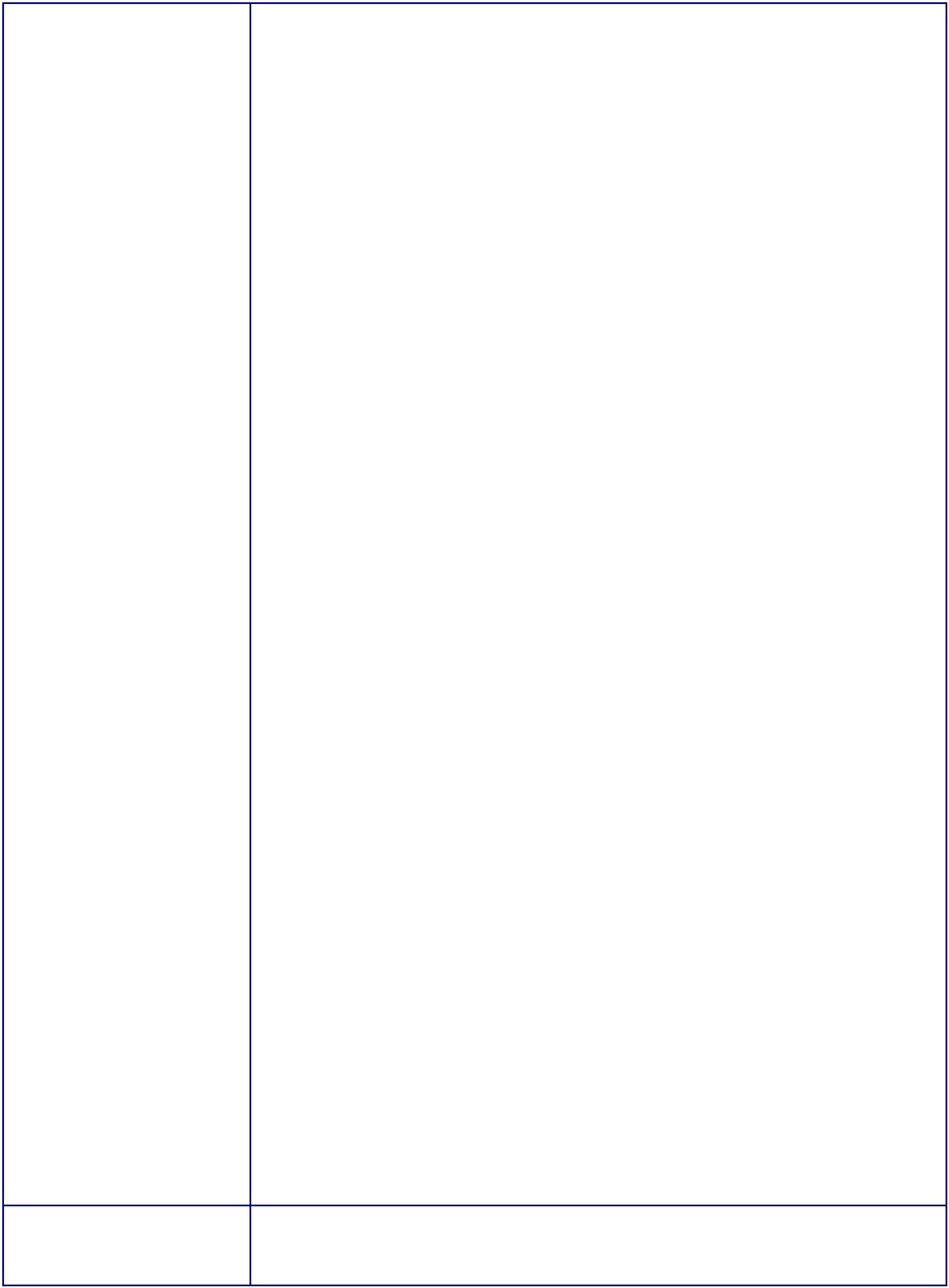 образовательногоучреждениятребует переосмысления и изменения содержания и форм работы. Поэтому припроектировании образовательного пространства ДОУ определили основныеусловия, необходимые для организации инновационной деятельности:в инновационнойдеятельности кадровые, связанные с подбором и расстановкой специалистов разногопрофиля;организационно-педагогические, связанные с деятельностью по созданиюразвивающей среды;организационно-валеологические, направленные на охрану здоровья детей иориентацию их на здоровый образ жизни;психологические, направленные на создание благоприятного климата вколлективе, условий для творческой активности педагогов;материально-технические;социально-культурные, направленные на установление содержательныхсвязей с социокультурными учреждениями района;административно-правовые и финансовые.8. Кадровое обеспечение.Характеристика педагогического коллективаОбщееколичествоЗам.зав.поВМРВоспитательПедагог -психологМузыкал Воспитате Руководи Логопеьныйль потельфизвоспитаниядруководи обучениютельосетинскому языку171912121Образовательный уровеньЧисленный состав высшееСреднее специальное Общее среднее образование17107-Уровень квалификацииОбщее количествоВысшая категория1 категорияБез категории175111Стажевые показателиСтажДо 5 лет5-10 лет15 - 25 лет2213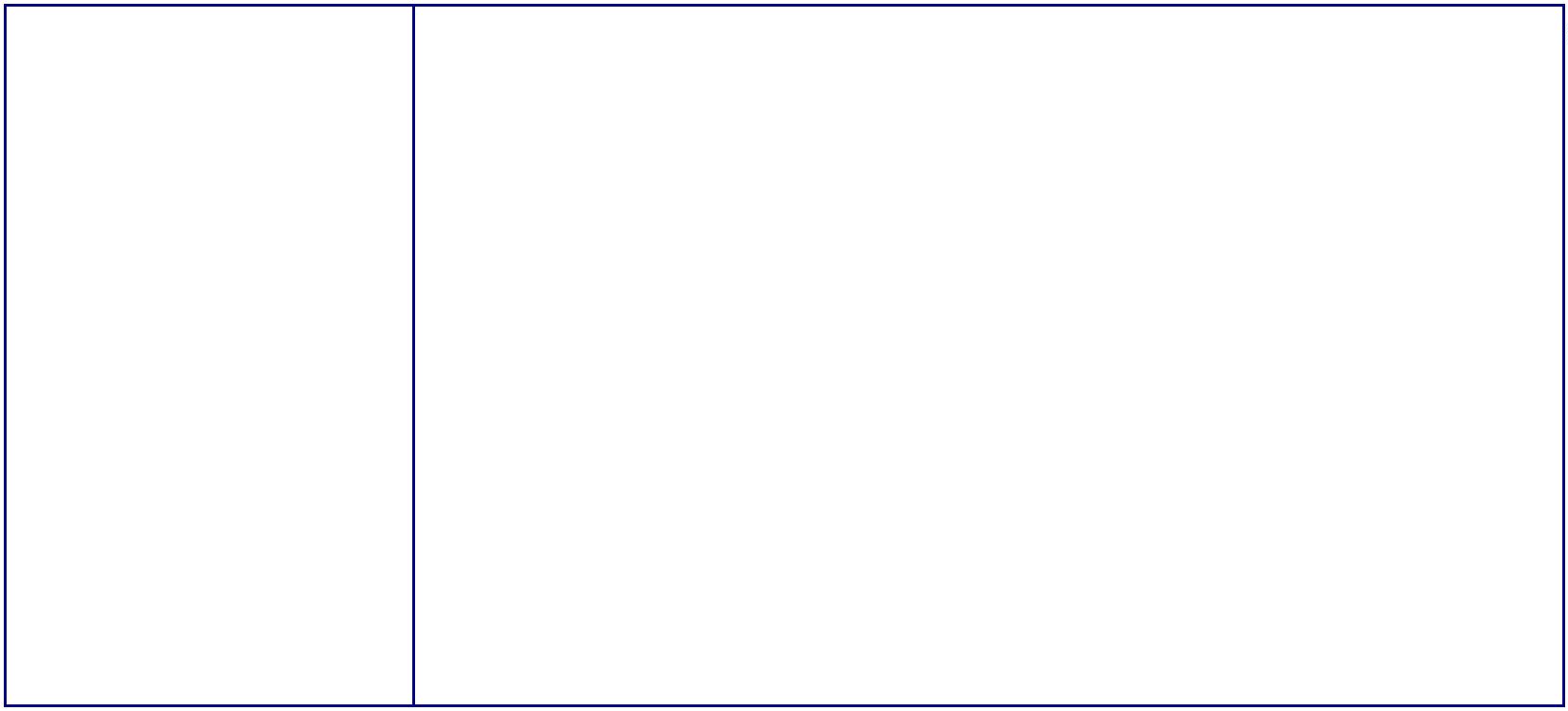 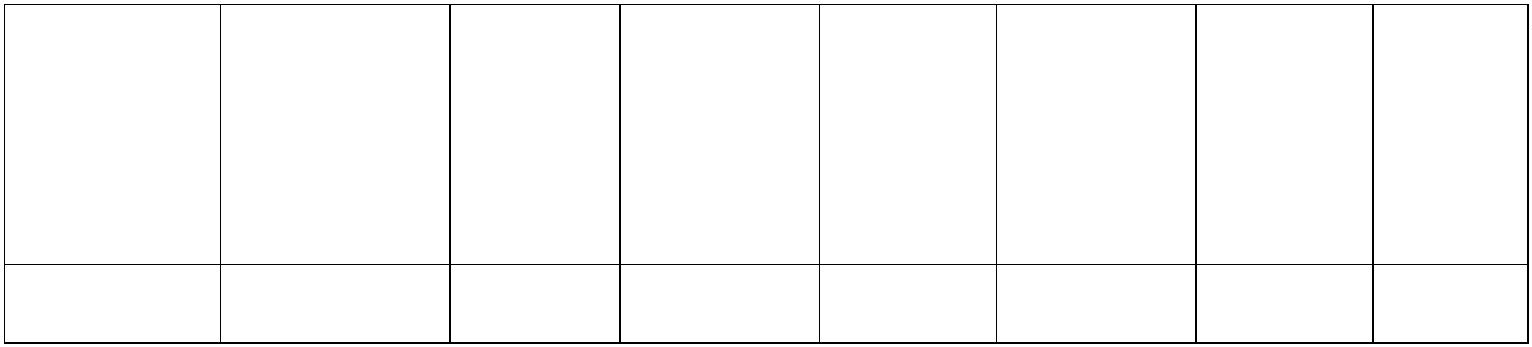 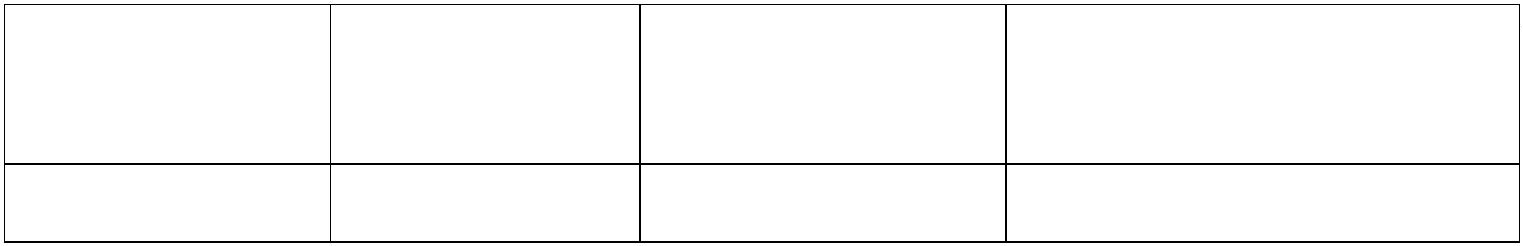 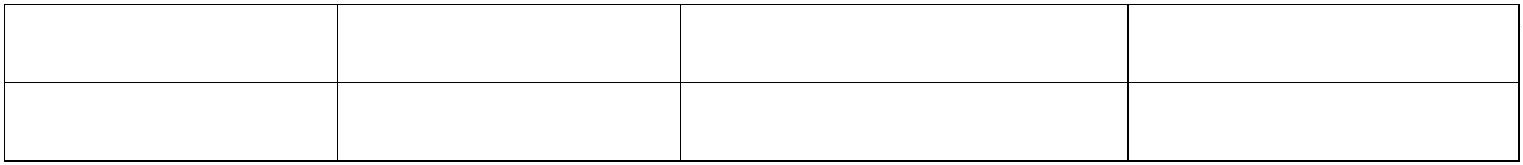 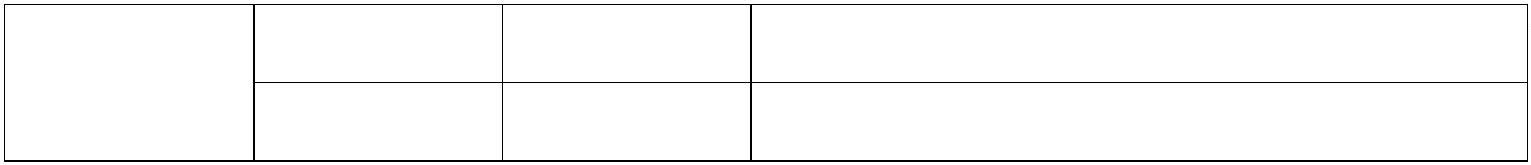 9. Социально-бытовое обеспечение воспитанников, сотрудниковМедицинскоеобслуживание,Медицинское обслуживание воспитанников дошкольного образовательногоучреждения обеспечивает медицинский персонал для работы которого Учреждениепрофилактическая и предоставляет помещение с необходимыми условиями.физкультурно -оздоровительнаяработаВ детском саду имеется медицинский блок, который по составу помещений и ихплощади соответствует санитарным правилам. Сюда входит:медицинский кабинет,изолятор.Медицинский кабинет оснащен оборудованием:..........холодильник для хранения вакциншкаф для хранения лекарственных средстваптечка для оказания неотложной помощиростомервесыкушеткафонендоскоплоткистерилизаторингаляторОсновным источником сведений о состоянии здоровья воспитанников служатрезультаты обязательных медицинских осмотров.Медицинский персонал наряду с администрацией и педагогическим персоналомУчреждения несет ответственность за проведение лечебно-профилактическихмероприятий, соблюдение санитарно-гигиенических норм, режима и качествопитания воспитанников.ПроводитсяпрофилактикагриппаиОРВИ.Используютсявсеорганизованные формы занятий физическими упражнениямисширокимвключением подвижных игр, спортивных упражнений с элементами соревнований.В ДОУ проводятся следующие оздоровительные мероприятия:закаливающие процедуры (оздоровительный бег, дыхательная гимнастика,ФИЗО на воздухе, гимнастика пробуждения);самомассаж;воздушные, солнечные ванны;утренняя гимнастика и физкультурные занятия;ОрганизацияпитанияОрганизация питания в ДОУ соответствует санитарно-эпидемиологическимправилам и нормативам. В ДОУ организовано 4-х разовое питание:воспитанниковдошкольномобразовательномучреждениивПриёмы пищиВремя приёма Распределение калорийности суточногопищирационаЗавтракОбед8.15- 8.4525 %12.00 – 13.0040 %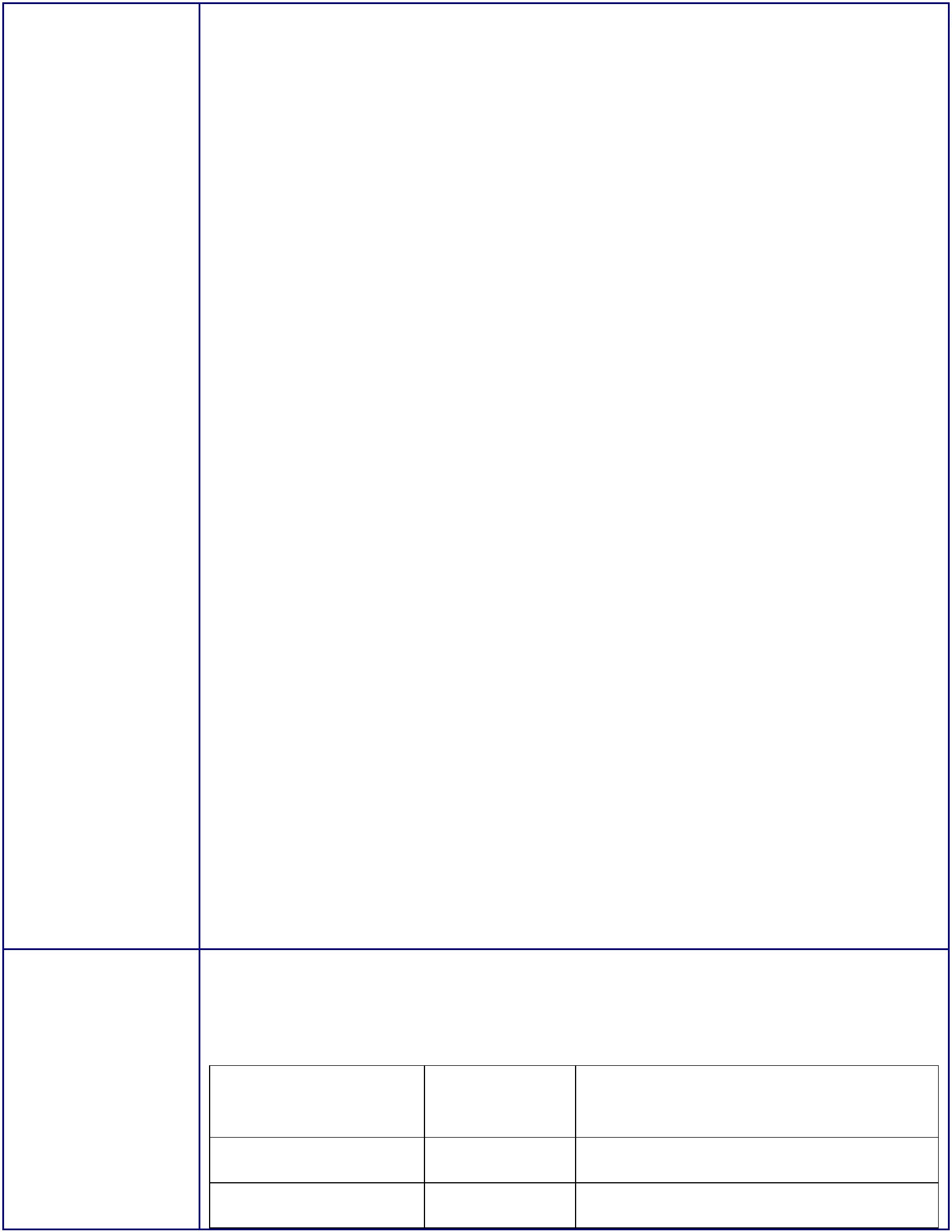 ПолдникУжин15.3017.1015 %20 %Питание организовано в соответствии с примерным десятидневнымменю, составленным с учетом рекомендуемых среднесуточных норм питаниядля двух возрастных категорий: для детей с 2 до 3-х лет и для детей от 3 до 7лет.На основании утвержденного примерного меню ежедневносоставляется меню-требование установленного образца с указанием выходаблюд для детей разного возраста.На каждое блюдо заведена технологическая карта.Выдача готовой пищи осуществляется только после проведения приемочногоконтроля бракеражной комиссией в составе повара, представителя администрации,медицинского работника.Оценку качества готовых блюд, кулинарного изделия осуществляет бракеражнаякомиссия. Выдача готовой пищи осуществляется только после проведения данногоконтроля.Помещения для отдыха, досуга,культурных мероприятий,Групповые помещения – 4. Используются в соответствии срасписанием организации непосредственной образовательнойдеятельности и годовым планом воспитательно–образовательнойдеятельности.их использование в соответствии срасписанием организациинепосредственной образовательнойдеятельности и других мероприятий, сучетом правоустанавливающихдокументов на пользование даннымиобъектами.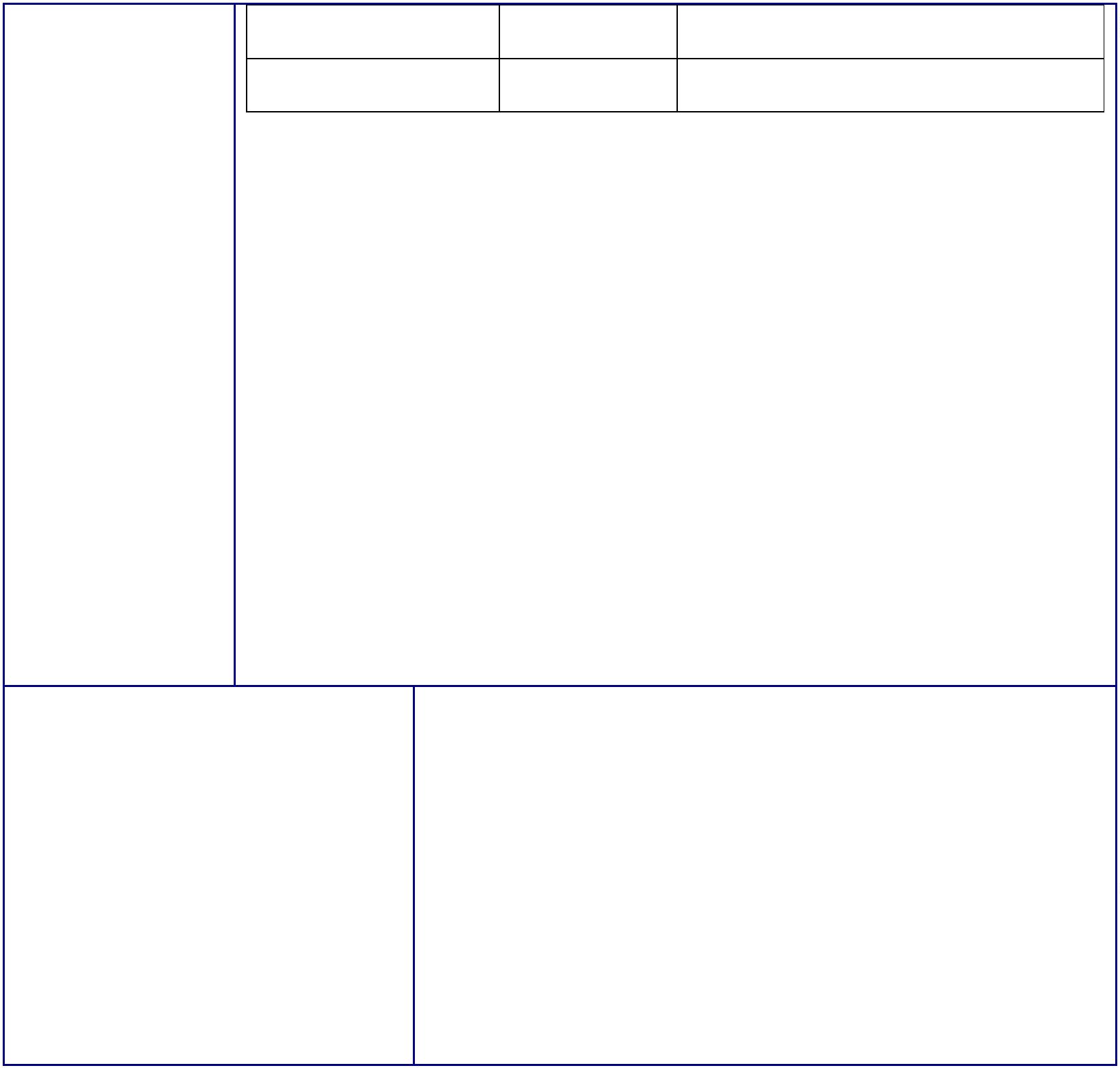 Приложение № 1Структура и механизм управленияМБДОУ «Детский сад № 7г. Беслана»Управление по вопросам образования,физической культуры и спортаадминистрации местногосамоуправления ПравобережногорайонаПедагогическийСоветЗаведующийСоветУчрежденияРодительскийкомитетАдминистративное управлениеЗавхозЗаместитель заведующего поВМРВрач, медсестраСпециалистыВоспитателиОбслуживающий иМладшиевоспитателивспомогательный персоналВоспитанники и их родители (законныепредставители)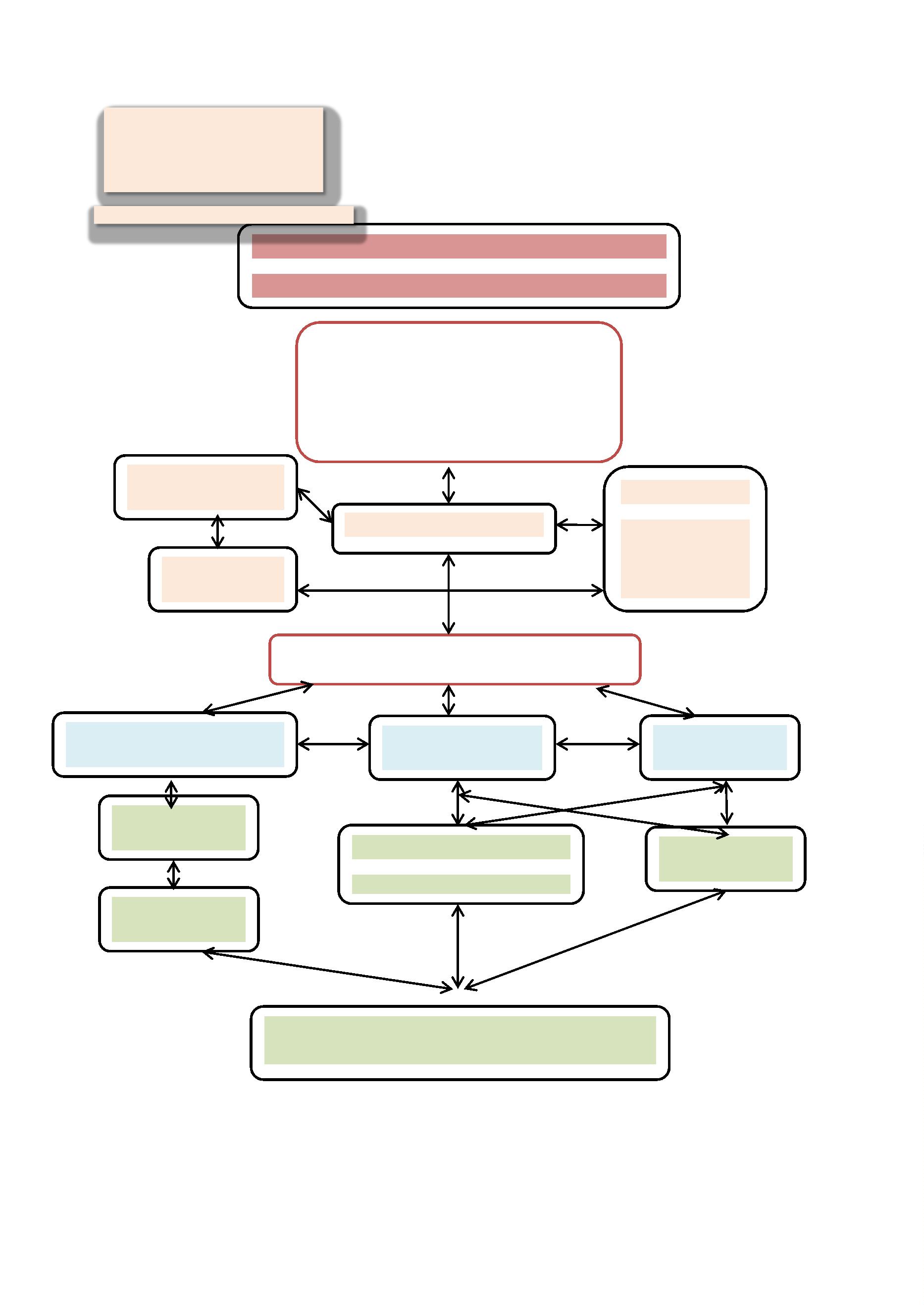 ПОКАЗАТЕЛИДЕЯТЕЛЬНОСТИ МУНИЦИПАЛЬНОГО БЮДЖЕТНОГО ДОШКОЛЬНОГООБРАЗОВАТЕЛЬНОГО УЧРЕЖДЕНИЯ «ДЕТСКИЙ САД № 7г. БЕСЛАНА»ПРАВОБЕРЕЖНОГО РАЙОНА РЕСПУБЛИКИ СЕВЕРНАЯ ОСЕТИЯ-АЛАНИЯ,ПОДЛЕЖАЩЕЙ САМООБСЛЕДОВАНИЮN п/пПоказателиЕдиницаизмерения1.Образовательная деятельность1.1Общая численность воспитанников, осваивающих образовательнуюпрограмму дошкольного образования, в том числе:751111.1.1 В режиме полного дня (7 - 19 часов)75-.1.2 В режиме кратковременного пребывания (3 - 5 часов).1.3 В семейной дошкольной группе-.1.4 В форме семейного образования с психолого-педагогическим20сопровождением на базе дошкольной образовательной организации1.2.3.4Общая численность воспитанников в возрасте до 3 летОбщая численность воспитанников в возрасте от 3 до 7 лет307511Численность/удельный вес численности воспитанников в общейчисленности воспитанников, получающих услуги присмотра и ухода:75/80%111.4.1 В режиме полного дня (7 - 19 часов).4.2 В режиме продленного дня (12 - 14 часов).4.3 В режиме круглосуточного пребывания75/80%---1.5Численность/удельный вес численности воспитанников сограниченными возможностями здоровья в общей численностивоспитанников, получающих услуги:111.5.1 По коррекции недостатков в физическом и (или) психическом развитии--.5.2 По освоению образовательной программы дошкольного образования.5.3 По присмотру и уходу-1.6Средний показатель пропущенных дней при посещении дошкольной19,5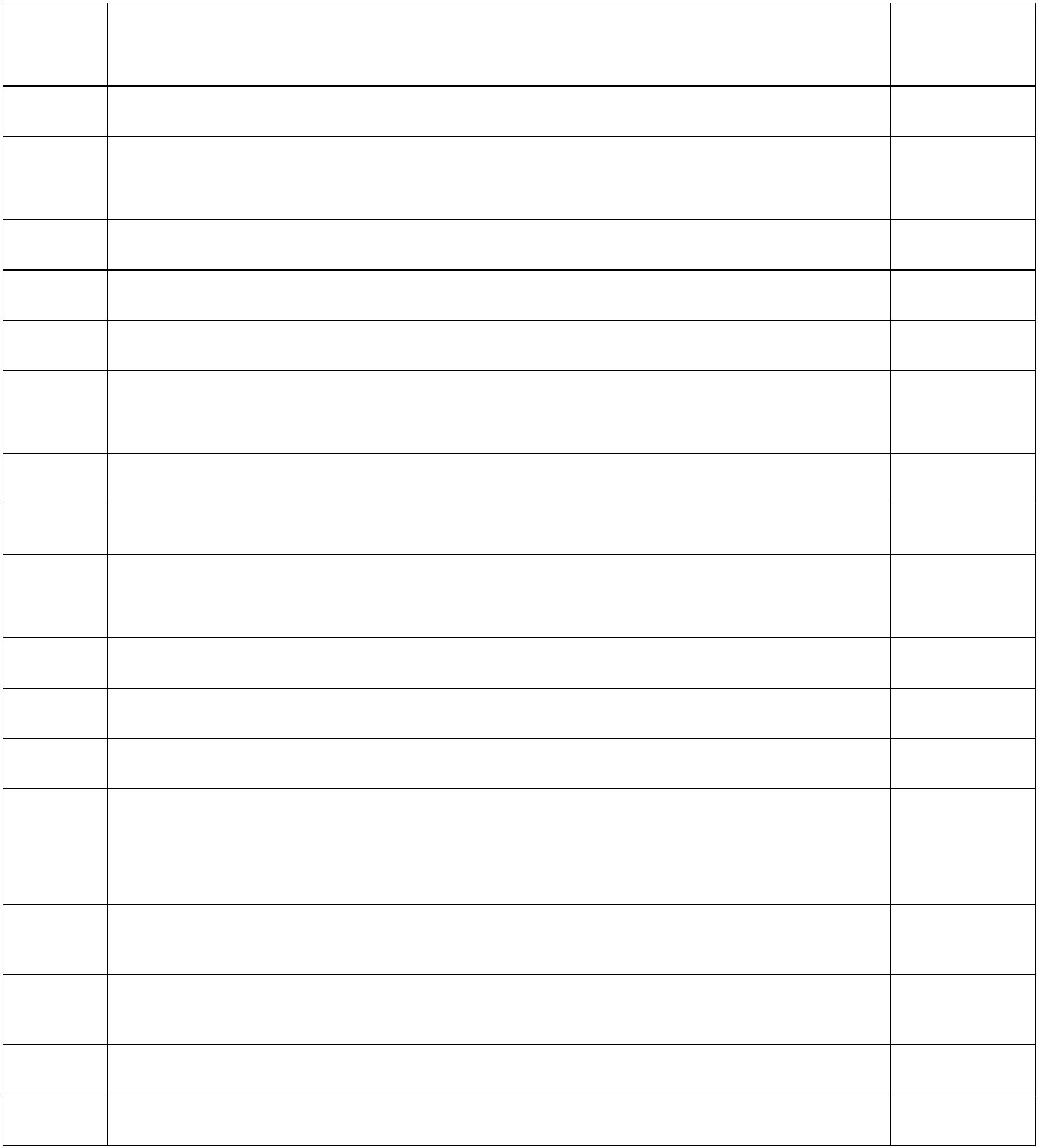 образовательной организации по болезни на одного воспитанникаОбщая численность педагогических работников, в том числе:1.7161.7.1 Численность/удельный вес численности педагогических работников,11/68%имеющих высшее образование1.7.2 Численность/удельный вес численности педагогических работников,имеющих высшее образование педагогической направленности(профиля)11/68%11.7.3 Численность/удельный вес численности педагогических работников,5/25,9%6/31%имеющих среднее профессиональное образование.7.4 Численность/удельный вес численности педагогических работников,имеющих среднее профессиональное образование педагогическойнаправленности (профиля)1.8Численность/удельный вес численности педагогических работников,которым по результатам аттестации присвоена квалификационнаякатегория, в общей численности педагогических работников, в томчисле:11.8.1 Высшая.8.2 Первая.95/29%12/71%1Численность/удельный вес численности педагогических работников вобщей численности педагогических работников, педагогический стажработы которых составляет:человек/%11.9.1 До 5 лет.9.2 Свыше 30 лет4/28,1%2/14,2%2/30%1.10.11.12Численность/удельный вес численности педагогических работников вобщей численности педагогических работников в возрасте до 30 лет1Численность/удельный вес численности педагогических работников вобщей численности педагогических работников в возрасте от 55 лет-11Численность/удельный вес численности педагогических и17/100%административно-хозяйственных работников, прошедших за последние5лет повышение квалификации/профессиональную переподготовку попрофилю педагогической деятельности или иной осуществляемой вобразовательной организации деятельности, в общей численностипедагогических и административно-хозяйственных работников.13Численность/удельныйвесчисленностипедагогическихи17/100%административно-хозяйственных работников, прошедших повышениеквалификации по применению в образовательном процессе федеральныхгосударственных образовательных стандартов в общей численности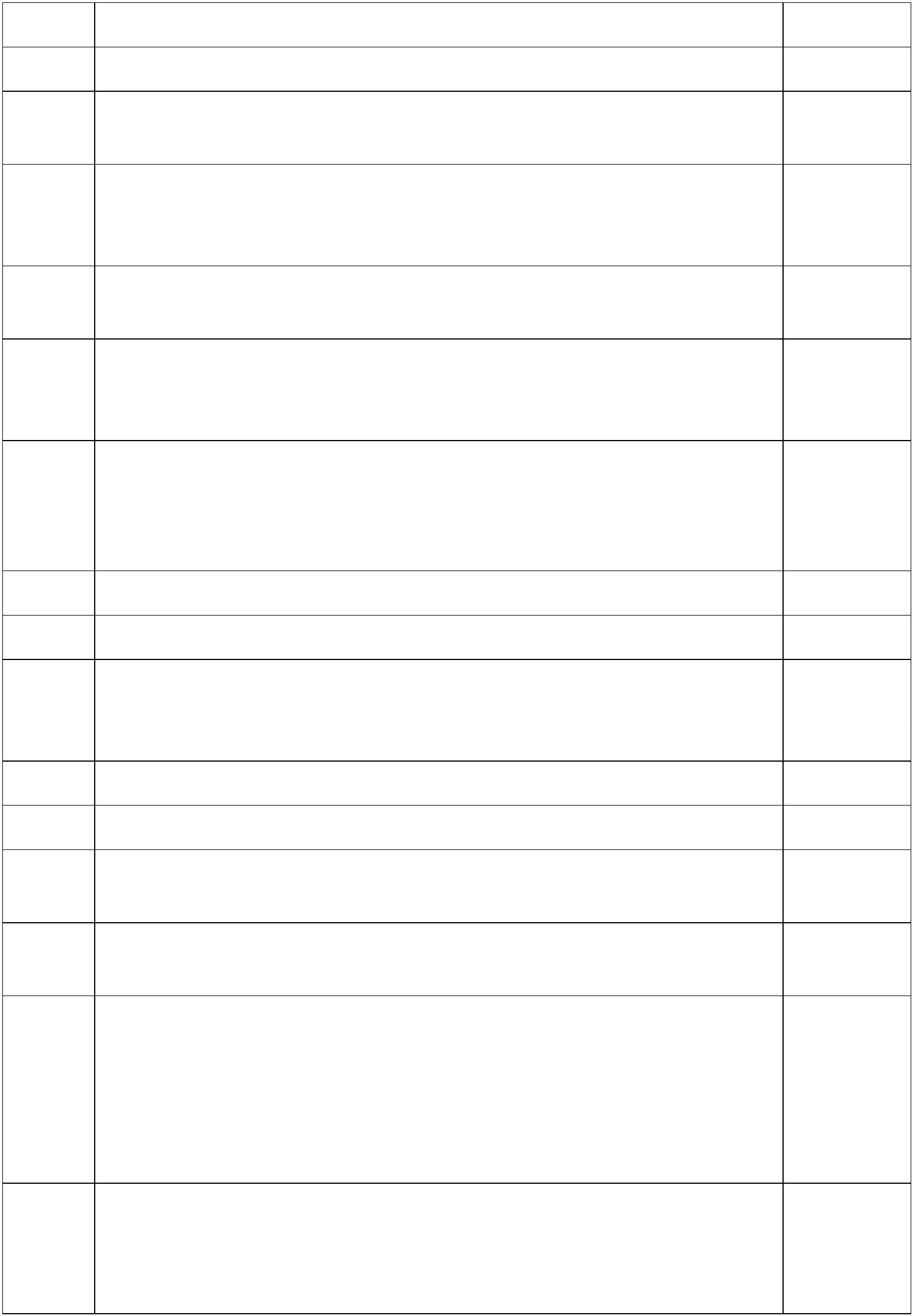 педагогических и административно-хозяйственных работников11.14.15Соотношение "педагогический работник/воспитанник" в дошкольнойобразовательной организации16/75Наличие в образовательной организации следующих педагогическихработников:111111.15.1 Музыкального руководителя.15.2 Инструктора по физической культуре.15.3 Учителя-логопедадаДанетДанетда.15.4 Логопеда.15.5 Учителя-дефектолога.15.6 Педагога-психолога2.Инфраструктура2.1Общая площадь помещений, в которых осуществляется2 кв. мобразовательная деятельность, в расчете на одного воспитанника2.2Площадь помещений для организации дополнительных видовдеятельности воспитанников-222.3.4.5Наличие физкультурного залаНаличие музыкального заладададаНаличие прогулочных площадок, обеспечивающих физическуюактивность и разнообразную игровую деятельность воспитанников напрогулке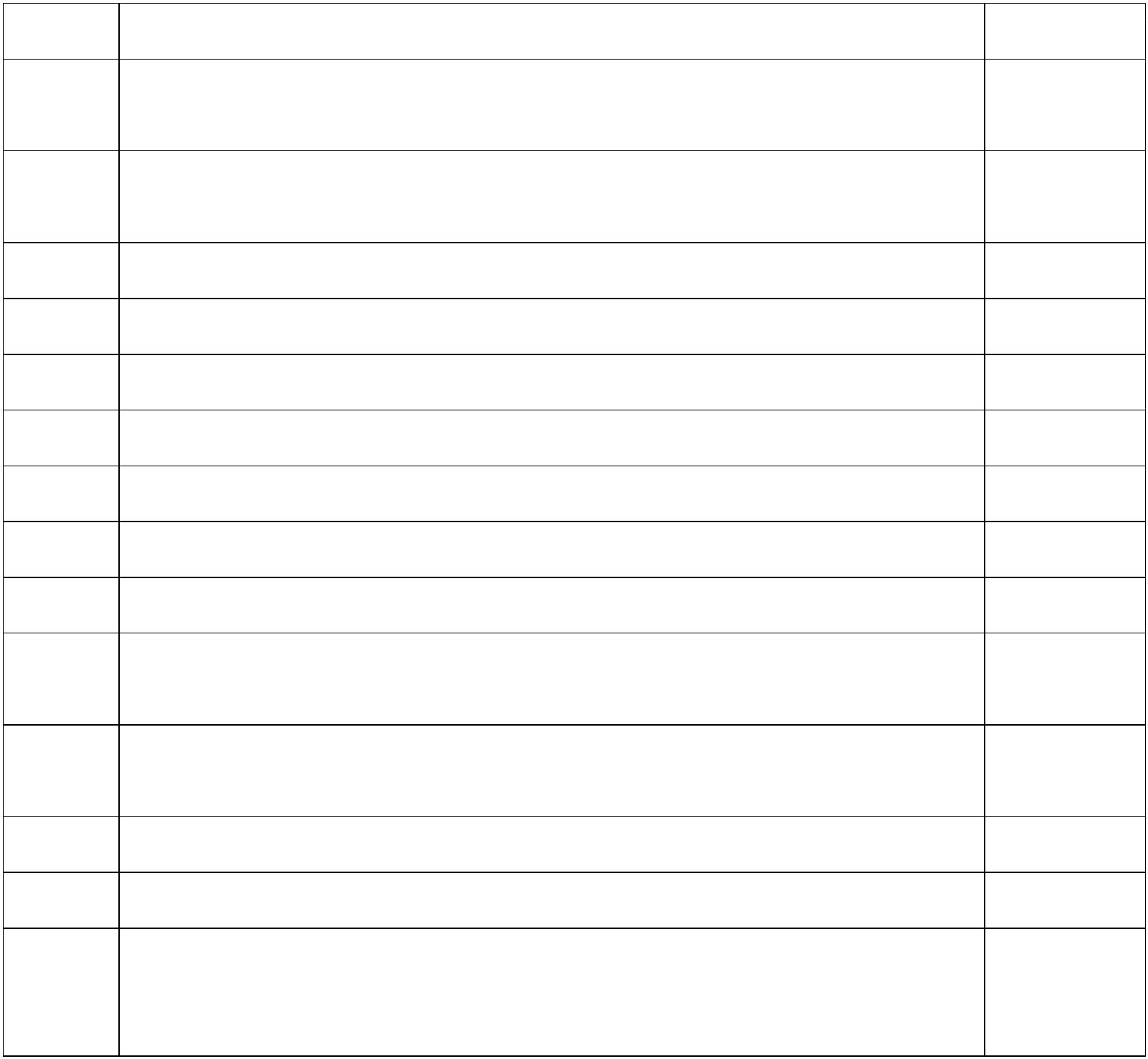 